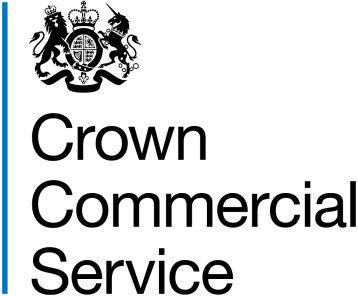 SELECTION QUESTIONNAIRE RESPONSE GUIDANCE, EVALUATION AND MARKING SCHEMETHE SUPPLY OF ELECTRICITY AND ANCILLARY SERVICESREFERENCE NUMBERRM3791ATTACHMENT 2Contents Introduction  										page 4Participation Requirements (Evaluated)							page 5Section 1 – Potential Provider Details (For Information Only)				page 8Section 2 - Response Model (For Information Only)					page 11Section 3 - Grounds for Mandatory Exclusion (Evaluated)				page 13Section 4 - Grounds for Discretionary Exclusion – Part 1 (Evaluated)			page 17Section 4 - Grounds for Discretionary Exclusion – Part 2 (Evaluated)			page 19Section 5 – Economic and Financial Standing (Evaluated)				page 20Section 6 – Framework Specific Questions (For Information Only)		             page 22Section 7 – Framework Specific Questions (Evaluated)			                          page 24INTRODUCTIONThis document provides representations of the online ‘Participation Requirements’ and the online ‘Selection Questionnaire’.  You cannot submit your responses using this document – you must complete and submit only the online version of the Participation Requirements Questionnaire and Selection Questionnaire in the eSourcing Suite.This document provides an overview of the methodology which will be adopted by the Authority to evaluate your response to each question set out within the Selection Questionnaire.  It also sets out the Marking Scheme which will apply.  For the avoidance of doubt in the Participation Requirements questions “we” refers to the Potential Provider (Lead Contact for a Group of Economic Operators). For the avoidance of doubt in the Selection Questionnaire questions “you” / “your” refers to the Potential Provider (Lead Contact for a Group of Economic Operators).If you cannot provide a response to a question your Selection Questionnaire will be deemed non-compliant. If, following compliance checking of the responses received or omitted in relation to the Participation Requirements and Selection Questionnaire, the Authority may seek clarification and/ or following such clarification, may consider the response to be deemed non-compliant. In this case the Selection Questionnaire may be rejected and your organisation will be excluded from further participation in this Procurement. PARTICIPATION REQUIREMENTS (you must complete and submit the online version)Below is a representation of the Participation Requirements in the eSourcing Suite. You must complete the online version. You cannot submit your responses using this document.SELECTION QUESTIONNAIRE (you must complete and submit the online version)Below is a representation of the online Selection Questionnaire in the eSourcing Suite. You must complete the online version. You cannot submit your responses using this document.Please provide the following information about your approach to this Procurement:PARTICIPATION REQUIREMENTS PARTICIPATION REQUIREMENTS PARTICIPATION REQUIREMENTS PART A - Conditions of ParticipationPART A - Conditions of ParticipationPART A - Conditions of ParticipationPR1We have read, understood and fully accept the Attachment 8 - Terms of Participation without caveats or limitations. ▢  Yes▢  NoPR2We confirm that we, including named Sub-Contractors and all Group of Economic Operators members comply with all the statements in Attachment 9 - Declaration Of Compliance	▢  Yes▢  NoPR1 – PR2 Response GuidanceYou are required to respond Yes to confirm your acceptance of the conditions set out in these documents. If you do not answer Yes to these questions you cannot participate in this Procurement.If you respond No to these questions your Selection Questionnaire will be deemed to be non-compliant. If a Selection Questionnaire is deemed to be non-compliant, the Selection Questionnaire may be rejected and you may be excluded from further participation in this Procurement.PR1 – PR2 Response GuidanceYou are required to respond Yes to confirm your acceptance of the conditions set out in these documents. If you do not answer Yes to these questions you cannot participate in this Procurement.If you respond No to these questions your Selection Questionnaire will be deemed to be non-compliant. If a Selection Questionnaire is deemed to be non-compliant, the Selection Questionnaire may be rejected and you may be excluded from further participation in this Procurement.PR1 – PR2 Response GuidanceYou are required to respond Yes to confirm your acceptance of the conditions set out in these documents. If you do not answer Yes to these questions you cannot participate in this Procurement.If you respond No to these questions your Selection Questionnaire will be deemed to be non-compliant. If a Selection Questionnaire is deemed to be non-compliant, the Selection Questionnaire may be rejected and you may be excluded from further participation in this Procurement.PART B - eSourcing Suite Tool GuidancePART B - eSourcing Suite Tool GuidancePART B - eSourcing Suite Tool GuidancePR3We have read the document ‘eSourcing Suite Supplier Guidance Part B - Tendering and Further Competitions’
https://www.gov.uk/government/publications/esourcing-tool-guidance-for-suppliers   (select the eSourcing Suite guidance: how to respond to Tenders and Further Competitions)▢  Yes▢  NoPR4We understand that it is essential to press the red ‘Submit all Draft Bids’ button to correctly submit our completed Selection Questionnaire and confirm we have read and understood the instructions on where and how to do this in paragraph 8.9 of the ‘eSourcing Suite Guidance Part B - Tendering and Further Competitions’https://www.gov.uk/government/publications/esourcing-tool-guidance-for-suppliers  (select the eSourcing Suite guidance: how to respond to Tenders and Further Competitions)▢  Yes▢  NoPR5We understand that to send a message to the CCS Procurement team we must ensure that the name of the Procurement is in the context field and ‘ALL HOSTS’ is selected in the ‘TO’ box▢  Yes▢  NoPR3 – PR5 Response GuidanceYou are required to respond Yes to confirm your understanding of how to use the eSourcing tool appropriately in this Procurement. If you respond No to these questions your Selection Questionnaire will be deemed to be non-compliant.  If a Selection Questionnaire is deemed to be non-compliant, the Selection Questionnaire may be rejected and excluded from further participation in this Procurement.PR3 – PR5 Response GuidanceYou are required to respond Yes to confirm your understanding of how to use the eSourcing tool appropriately in this Procurement. If you respond No to these questions your Selection Questionnaire will be deemed to be non-compliant.  If a Selection Questionnaire is deemed to be non-compliant, the Selection Questionnaire may be rejected and excluded from further participation in this Procurement.PR3 – PR5 Response GuidanceYou are required to respond Yes to confirm your understanding of how to use the eSourcing tool appropriately in this Procurement. If you respond No to these questions your Selection Questionnaire will be deemed to be non-compliant.  If a Selection Questionnaire is deemed to be non-compliant, the Selection Questionnaire may be rejected and excluded from further participation in this Procurement.SELECTION QUESTIONNAIRE  SELECTION QUESTIONNAIRE  SELECTION QUESTIONNAIRE  SELECTION QUESTIONNAIRE  SectionSectionSectionEvaluatedSection 1: Potential Provider Details (For Information Only)Section 1: Potential Provider Details (For Information Only)Section 1: Potential Provider Details (For Information Only)Section 1: Potential Provider Details (For Information Only)SQ1aOrganisation Details Organisation Details ComplianceSQ1bTrading Status Trading Status ComplianceSQ1cTrading Status - OtherTrading Status - OtherComplianceSQ1dCharity Registration NumberCharity Registration NumberComplianceSQ1eRelevant ClassificationsRelevant ClassificationsComplianceSQ1fProfessional or Trade Body Registration Professional or Trade Body Registration ComplianceSQ1gProfessional or Trade Body Registration - DetailsProfessional or Trade Body Registration - DetailsComplianceSQ1hOrganisation/Services Membership Organisation/Services Membership ComplianceSQ1iOrganisation/Services Membership - DetailsOrganisation/Services Membership - DetailsComplianceSQ1jTrading NameTrading NameComplianceSQ1kSMESMEComplianceSQ1lDetails of Immediate Parent Company Details of Immediate Parent Company ComplianceSQ1mDetails of Ultimate Parent Company Details of Ultimate Parent Company ComplianceSection 2: Response Model (For Information Only)Section 2: Response Model (For Information Only)Section 2: Response Model (For Information Only)Section 2: Response Model (For Information Only)SQ2aGroup of Economic Operators - LeadGroup of Economic Operators - LeadComplianceSQ2bGroup of Economic Operators -  NameGroup of Economic Operators -  NameComplianceSQ2cGroup of Economic Operators -  Legal StructureGroup of Economic Operators -  Legal StructureComplianceSQ2dGroup of Economic Operators - DetailsGroup of Economic Operators - DetailsComplianceSQ2eGroup of Economic Operators - Sub-Contracting Group of Economic Operators - Sub-Contracting ComplianceSQ2fGroup of Economic Operators - Sub-Contracting - Details Group of Economic Operators - Sub-Contracting - Details ComplianceSection 3: Grounds for Mandatory Exclusion (Evaluated)Section 3: Grounds for Mandatory Exclusion (Evaluated)Section 3: Grounds for Mandatory Exclusion (Evaluated)Section 3: Grounds for Mandatory Exclusion (Evaluated)SQ3a-e Grounds for Mandatory Exclusion (ineligibility)EvaluationPass/FailSection 4: Grounds for Discretionary Exclusion – Part 1 (Evaluated)Section 4: Grounds for Discretionary Exclusion – Part 1 (Evaluated)Section 4: Grounds for Discretionary Exclusion – Part 1 (Evaluated)Section 4: Grounds for Discretionary Exclusion – Part 1 (Evaluated)SQ4a-cGrounds for Discretionary Exclusion (ineligibility) EvaluationPass/FailSection 4: Grounds for Discretionary Exclusion – Part 2 (Evaluated)Section 4: Grounds for Discretionary Exclusion – Part 2 (Evaluated)Section 4: Grounds for Discretionary Exclusion – Part 2 (Evaluated)Section 4: Grounds for Discretionary Exclusion – Part 2 (Evaluated)SQ4dGrounds for Discretionary Exclusion (ineligibility) Tax ComplianceEvaluationPass/FailSection 5: Economic and Financial Standing (Evaluated)Section 5: Economic and Financial Standing (Evaluated)Section 5: Economic and Financial Standing (Evaluated)Section 5: Economic and Financial Standing (Evaluated)SQ5.1a-dFinancial Risk AssessmentEvaluationPass/FailSQ5.2 a-cFramework Guarantee Information onlyInformation onlySection 6: Framework Specific Questions (For Information Only)Section 6: Framework Specific Questions (For Information Only)Section 6: Framework Specific Questions (For Information Only)Section 6: Framework Specific Questions (For Information Only)SQ6.1Non-Disclosure AgreementInformation onlyInformation onlySQ6.2a-bSubsidiary / Affiliated CompaniesInformation only Information only SQ6.3Membership of Trade and Professional AssociationsInformation onlyInformation onlySection 7: Framework Specific Questions (Evaluated)Section 7: Framework Specific Questions (Evaluated)Section 7: Framework Specific Questions (Evaluated)Section 7: Framework Specific Questions (Evaluated)SQ7.1Insurance Requirements EvaluationPass/FailSQ7.2a-cEquality Legislation EvaluationPass/FailSQ7.2dSub-Contractors Equality LegislationEvaluationPass/FailSQ7.3a-bEnvironmental Management EvaluationPass/FailSQ7.3cSub-Contractors Environmental ManagementEvaluationPass/FailSQ7.4a-bHealth and SafetyEvaluationPass/FailSQ7.5Cyber Essentials SchemeEvaluationPass/FailSQ7.6a-bConflict of InterestEvaluationPass/FailSQ7.7a-dModern Slavery Act  2015Evaluation Pass/FailSQ7.8a Full Electricity Supply LicenseEvaluation Pass/FailSQ7.8bCurrent SupplyEvaluation Pass/FailSQ7.8cSupply Licence DocumentationEvaluation Pass/FailSQ7.8dInvoicingEvaluation Pass/FailSQ7.8eCustomer Service and Account ManagementEvaluation Pass/FailSQ7.8fSupply Licence DocumentationEvaluation Pass/FailSQ7.8gElectricity Price ServicesEvaluation Pass/FailSection 1: Potential Provider Details (For Information Only)Section 1: Potential Provider Details (For Information Only)Section 1: Potential Provider Details (For Information Only)Question numberQuestionResponseSQ1a(i)Organisation DetailsCompany registration number (if applicable)Full name of the Potential Provider submitting the Selection Questionnaire (for a Group of Economic Operators this will be the Lead Contact)Registered office address Date of registration in country of establishment Registered VAT numberHead office DUNS numbercomplete table in the eSourcing Suite SQ1a(ii)Additional InformationTelephone numberFax number (enter N/A in cell if not applicable)Email addressInternet (web) address complete table in the eSourcing suiteSQ1a(i- ii) Response Guidance		This is the legal entity with whom the Authority will contract if successful (where there is no Group of Economic Operators). If you are Responding as a Group of Economic Operators and you are the Lead Contact, as the Lead Contact, you must insert the Lead Contact’s own details.Please note, the organisation telephone number; fax number; email address and internet address that you provide may be published on Tenders Electronic Daily (TED) and/or Contracts Finder, if you are successful in this Procurement. Please refrain from using Personal Details.SQ1a(i- ii) Response Guidance		This is the legal entity with whom the Authority will contract if successful (where there is no Group of Economic Operators). If you are Responding as a Group of Economic Operators and you are the Lead Contact, as the Lead Contact, you must insert the Lead Contact’s own details.Please note, the organisation telephone number; fax number; email address and internet address that you provide may be published on Tenders Electronic Daily (TED) and/or Contracts Finder, if you are successful in this Procurement. Please refrain from using Personal Details.SQ1a(i- ii) Response Guidance		This is the legal entity with whom the Authority will contract if successful (where there is no Group of Economic Operators). If you are Responding as a Group of Economic Operators and you are the Lead Contact, as the Lead Contact, you must insert the Lead Contact’s own details.Please note, the organisation telephone number; fax number; email address and internet address that you provide may be published on Tenders Electronic Daily (TED) and/or Contracts Finder, if you are successful in this Procurement. Please refrain from using Personal Details.SQ1bTrading status Public limited companyLimited company Limited liability partnership Other partnership Sole trader OtherUse Pick listSQ1b Response GuidanceIf you selected Other to the options provided in SQ1b, please provide details.If you are Responding as a Group of Economic Operators and you are the Lead Contact, as the Lead Contact, you must select the applicable option from the drop-down selection list provided to describe your organisation.SQ1b Response GuidanceIf you selected Other to the options provided in SQ1b, please provide details.If you are Responding as a Group of Economic Operators and you are the Lead Contact, as the Lead Contact, you must select the applicable option from the drop-down selection list provided to describe your organisation.SQ1b Response GuidanceIf you selected Other to the options provided in SQ1b, please provide details.If you are Responding as a Group of Economic Operators and you are the Lead Contact, as the Lead Contact, you must select the applicable option from the drop-down selection list provided to describe your organisation.SQ1cTrading Status - OtherIf you responded OTHER to SQ1b please specify, in the following text field, your trading status.character limit 255SQ1c Response GuidanceIf you are Responding as a Group of Economic Operators and you are the Lead Contact, as the Lead Contact, you must provide all the information required to describe your organisation.SQ1c Response GuidanceIf you are Responding as a Group of Economic Operators and you are the Lead Contact, as the Lead Contact, you must provide all the information required to describe your organisation.SQ1c Response GuidanceIf you are Responding as a Group of Economic Operators and you are the Lead Contact, as the Lead Contact, you must provide all the information required to describe your organisation.SQ1dCharity registration number (if applicable)character limit 255SQ1d Response Guidance If you are Responding as a Group of Economic Operators and you are the Lead Contact, as the Lead Contact, you must provide all the information required to describe your organisation. Please insert N/A if Not ApplicableSQ1d Response Guidance If you are Responding as a Group of Economic Operators and you are the Lead Contact, as the Lead Contact, you must provide all the information required to describe your organisation. Please insert N/A if Not ApplicableSQ1d Response Guidance If you are Responding as a Group of Economic Operators and you are the Lead Contact, as the Lead Contact, you must provide all the information required to describe your organisation. Please insert N/A if Not ApplicableSQ1eRelevant ClassificationsVoluntary Community Social Enterprise (VCSE)Sheltered WorkshopPublic service mutualNot ApplicableUse Pick listSQ1e Response Guidance If you are Responding as a Group of Economic Operators and you are the Lead Contact, as the Lead Contact, you must provide the applicable option from the drop-down selection list provided to describe your organisation.Please insert N/A if Not ApplicableSQ1e Response Guidance If you are Responding as a Group of Economic Operators and you are the Lead Contact, as the Lead Contact, you must provide the applicable option from the drop-down selection list provided to describe your organisation.Please insert N/A if Not ApplicableSQ1e Response Guidance If you are Responding as a Group of Economic Operators and you are the Lead Contact, as the Lead Contact, you must provide the applicable option from the drop-down selection list provided to describe your organisation.Please insert N/A if Not ApplicableSQ1fProfessional or Trade Body RegistrationIf applicable, is your business registered with the appropriate professional or trade register(s) in the member state where it is established (as set out in Schedule 5 of the Regulations) under the conditions laid down by that state?▢  Yes▢  No  ▢  N/A  SQ1f Response Guidance Guidance on Professional and Trade Registers can be found at Link below:http://www.legislation.gov.uk/uksi/2015/102/schedule/5/madeIf you are Responding as a Group of Economic Operators and you are the Lead Contact, as the Lead Contact, you must, select the applicable option from selection list provided to describe your organisation. Please insert N/A if Not ApplicableSQ1f Response Guidance Guidance on Professional and Trade Registers can be found at Link below:http://www.legislation.gov.uk/uksi/2015/102/schedule/5/madeIf you are Responding as a Group of Economic Operators and you are the Lead Contact, as the Lead Contact, you must, select the applicable option from selection list provided to describe your organisation. Please insert N/A if Not ApplicableSQ1f Response Guidance Guidance on Professional and Trade Registers can be found at Link below:http://www.legislation.gov.uk/uksi/2015/102/schedule/5/madeIf you are Responding as a Group of Economic Operators and you are the Lead Contact, as the Lead Contact, you must, select the applicable option from selection list provided to describe your organisation. Please insert N/A if Not ApplicableSQ1gProfessional or Trade Body Registration - DetailsIf you responded Yes to SQ1f, please provide, in the following text field, details including the registration number.character limit 4096SQ1g Response Guidance If you are Responding as a Group of Economic Operators and you are the Lead Contact, as the Lead Contact, you must provide all the information required to describe your organisation. Please insert N/A if Not ApplicableSQ1g Response Guidance If you are Responding as a Group of Economic Operators and you are the Lead Contact, as the Lead Contact, you must provide all the information required to describe your organisation. Please insert N/A if Not ApplicableSQ1g Response Guidance If you are Responding as a Group of Economic Operators and you are the Lead Contact, as the Lead Contact, you must provide all the information required to describe your organisation. Please insert N/A if Not ApplicableSQ1hOrganisation/Services MembershipIs it a legal requirement in the state where you are established for you to possess a particular authorisation or be a member of a particular organisation in order to provide the Goods and Services specified in this Procurement?▢  Yes▢  NoSQ1h Response Guidance If you are Responding as a Group of Economic Operators and you are the Lead Contact, as the Lead Contact, you must provide all the information required to describe your organisation.SQ1h Response Guidance If you are Responding as a Group of Economic Operators and you are the Lead Contact, as the Lead Contact, you must provide all the information required to describe your organisation.SQ1h Response Guidance If you are Responding as a Group of Economic Operators and you are the Lead Contact, as the Lead Contact, you must provide all the information required to describe your organisation.SQ1iOrganisation/Services Membership - DetailsIf you responded Yes to SQ1h, please provide additional details within this box of what is required and confirmation that you have complied with this.character limit 4096SQ1i Response Guidance If you are Responding as a Group of Economic Operators and you are the Lead Contact, as the Lead Contact, you must provide all the information required to describe your organisation. Please insert N/A if Not ApplicableSQ1i Response Guidance If you are Responding as a Group of Economic Operators and you are the Lead Contact, as the Lead Contact, you must provide all the information required to describe your organisation. Please insert N/A if Not ApplicableSQ1i Response Guidance If you are Responding as a Group of Economic Operators and you are the Lead Contact, as the Lead Contact, you must provide all the information required to describe your organisation. Please insert N/A if Not ApplicableSQ1jTrading NameTrading name(s) that will be used if successful in this Procurement.character limit 255SQ1j Response Guidance If you are Responding as a Group of Economic Operators and you are the Lead Contact, as the Lead Contact, you must insert the Trading Name of the Group of Economic Operators in this field.SQ1j Response Guidance If you are Responding as a Group of Economic Operators and you are the Lead Contact, as the Lead Contact, you must insert the Trading Name of the Group of Economic Operators in this field.SQ1j Response Guidance If you are Responding as a Group of Economic Operators and you are the Lead Contact, as the Lead Contact, you must insert the Trading Name of the Group of Economic Operators in this field.SQ1kSMEAre you a Small Medium Enterprise (SME)?▢  Yes▢  NoSQ1k Response Guidance Guidance on definition of a Small Medium Enterprise (SME) can be found at: What is an SME? - European CommissionIf you are Responding as a Group of Economic Operators and you are the Lead Contact, as the Lead Contact, you must answer this question in respect of the size of your organisation (and not the size of the Group of Economic Operators)  SQ1k Response Guidance Guidance on definition of a Small Medium Enterprise (SME) can be found at: What is an SME? - European CommissionIf you are Responding as a Group of Economic Operators and you are the Lead Contact, as the Lead Contact, you must answer this question in respect of the size of your organisation (and not the size of the Group of Economic Operators)  SQ1k Response Guidance Guidance on definition of a Small Medium Enterprise (SME) can be found at: What is an SME? - European CommissionIf you are Responding as a Group of Economic Operators and you are the Lead Contact, as the Lead Contact, you must answer this question in respect of the size of your organisation (and not the size of the Group of Economic Operators)  SQ1lDetails of Immediate Parent Company:- Full name of the immediate parent company- Registered company office address (if applicable)- Registration number (if applicable)- Head office DUNS numberPlease enter N/A in first table cell if Not Applicablecomplete table in the eSourcing SuiteSQ1l Response Guidance If you are Responding as a Group of Economic Operators and you are the Lead Contact, as the Lead Contact, you must provide the name(s) and details of the immediate Parent Company for each and every Economic Operator Group member in the table provided, where applicable.Please insert N/A in the first cell of the table if this question is Not Applicable. SQ1l Response Guidance If you are Responding as a Group of Economic Operators and you are the Lead Contact, as the Lead Contact, you must provide the name(s) and details of the immediate Parent Company for each and every Economic Operator Group member in the table provided, where applicable.Please insert N/A in the first cell of the table if this question is Not Applicable. SQ1l Response Guidance If you are Responding as a Group of Economic Operators and you are the Lead Contact, as the Lead Contact, you must provide the name(s) and details of the immediate Parent Company for each and every Economic Operator Group member in the table provided, where applicable.Please insert N/A in the first cell of the table if this question is Not Applicable. SQ1mDetails of Ultimate Parent Company:- Full name of the ultimate parent company- Registered company office address (if applicable)- Registration number (if applicable)- Head office DUNS numberPlease enter N/A in first table cell if Not Applicablecomplete table in the eSourcing SuiteSQ1m Response GuidanceIf you are Responding as a Group of Economic Operators and you are the Lead Contact, as the Lead Contact, you must provide the name and details of the Ultimate Parent Company for each and every Economic Operator Group member in the table provided, where applicable.Please insert N/A in the first cell of the table if this question is Not Applicable. SQ1m Response GuidanceIf you are Responding as a Group of Economic Operators and you are the Lead Contact, as the Lead Contact, you must provide the name and details of the Ultimate Parent Company for each and every Economic Operator Group member in the table provided, where applicable.Please insert N/A in the first cell of the table if this question is Not Applicable. SQ1m Response GuidanceIf you are Responding as a Group of Economic Operators and you are the Lead Contact, as the Lead Contact, you must provide the name and details of the Ultimate Parent Company for each and every Economic Operator Group member in the table provided, where applicable.Please insert N/A in the first cell of the table if this question is Not Applicable. Section 2: Response Model (For Information Only)Section 2: Response Model (For Information Only)Section 2: Response Model (For Information Only)Question numberQuestionResponseSQ2aAre you Responding as the Lead Contact for a Group of Economic Operators?If Yes, please provide details listed in questions SQ2b, SQ2c and SQ2d. ▢  Yes▢  NoSQ2a Response Guidance If you are Responding as a Group of Economic Operators and you are the Lead Contact, as the Lead Contact, you must a response on behalf of the Group of Economic Operators.SQ2a Response Guidance If you are Responding as a Group of Economic Operators and you are the Lead Contact, as the Lead Contact, you must a response on behalf of the Group of Economic Operators.SQ2a Response Guidance If you are Responding as a Group of Economic Operators and you are the Lead Contact, as the Lead Contact, you must a response on behalf of the Group of Economic Operators.SQ2bName of Group of Economic Operators (if applicable)character limit 255SQ2b Response Guidance If you are Responding as a Group of Economic Operators and you are the Lead Contact, as the Lead Contact, you must provide the name on behalf of the Group of Economic Operators.SQ2b Response Guidance If you are Responding as a Group of Economic Operators and you are the Lead Contact, as the Lead Contact, you must provide the name on behalf of the Group of Economic Operators.SQ2b Response Guidance If you are Responding as a Group of Economic Operators and you are the Lead Contact, as the Lead Contact, you must provide the name on behalf of the Group of Economic Operators.SQ2cProposed legal structure if the Group of Economic Operators intends to form a single legal entity prior to signing the Framework Agreement, if awarded.character limit 255SQ2c Response Guidance If you are Responding as a Group of Economic Operators and you are the Lead Contact, as the Lead Contact, you must provide the legal structure required on behalf of the Group of Economic Operators.SQ2c Response Guidance If you are Responding as a Group of Economic Operators and you are the Lead Contact, as the Lead Contact, you must provide the legal structure required on behalf of the Group of Economic Operators.SQ2c Response Guidance If you are Responding as a Group of Economic Operators and you are the Lead Contact, as the Lead Contact, you must provide the legal structure required on behalf of the Group of Economic Operators.SQ2d (i)If you responded Yes to SQ2a, please provide additional details for each Group of Economic Operators members in following table:NameRegistered office address - (if applicable)Trading statusCompany registration number – (if applicable)Head office DUNS numberRegistered VAT number SMEThe role each Group of Economic Operator member(s) will take in providing the Goods and ServicesThe approximate % of contractual obligations assigned to each Group of Economic Operator member(s)Enter N/A in the first table cell if Not Applicablecomplete table in the eSourcing SuiteSQ2d (ii)If you responded “Other to “trading status” in the table at question SQ2d (i), please clarify the trading status.character limit 255SQ2d Response Guidance If you are Responding as a Group of Economic Operators and you are the Lead Contact, as the Lead Contact, you must provide all the information required on behalf of the Group of Economic Operators.SQ2d Response Guidance If you are Responding as a Group of Economic Operators and you are the Lead Contact, as the Lead Contact, you must provide all the information required on behalf of the Group of Economic Operators.SQ2d Response Guidance If you are Responding as a Group of Economic Operators and you are the Lead Contact, as the Lead Contact, you must provide all the information required on behalf of the Group of Economic Operators.SQ2eAre you or, if applicable, the Group of Economic Operators proposing to use Sub-Contractors?▢  Yes▢  NoSQ2e Response Guidance If you are Responding as a Group of Economic Operators and you are the Lead Contact, as the Lead Contact, if you or, if applicable, the Group of Economic Operators are proposing to use Sub-Contractors, you must answer the remaining questions in this Selection Questionnaire and provide any evidence requested in respect of your organisation or, if applicable, the Group of Economic Operators and each of the proposed Sub-Contractors.Please insert N/A in the first cell of the table if this question is Not Applicable.SQ2e Response Guidance If you are Responding as a Group of Economic Operators and you are the Lead Contact, as the Lead Contact, if you or, if applicable, the Group of Economic Operators are proposing to use Sub-Contractors, you must answer the remaining questions in this Selection Questionnaire and provide any evidence requested in respect of your organisation or, if applicable, the Group of Economic Operators and each of the proposed Sub-Contractors.Please insert N/A in the first cell of the table if this question is Not Applicable.SQ2e Response Guidance If you are Responding as a Group of Economic Operators and you are the Lead Contact, as the Lead Contact, if you or, if applicable, the Group of Economic Operators are proposing to use Sub-Contractors, you must answer the remaining questions in this Selection Questionnaire and provide any evidence requested in respect of your organisation or, if applicable, the Group of Economic Operators and each of the proposed Sub-Contractors.Please insert N/A in the first cell of the table if this question is Not Applicable.SQ2f (i)If you responded Yes to SQ2e, please provide additional details for each Sub-ContractorNameRegistered addressTrading statusCompany registration numberHead Office DUNS numberRegistered VAT number SMEThe role each Sub-Contractor member will undertake in providing the Goods and ServicesThe approximate % of contractual obligations assigned to each Sub- Contractor memberEnter N/A in the first table cell if not applicable.complete table in the eSourcing SuiteSQ2f (ii)If you responded “Other to “trading status” in the table at question SQ2f (i), please clarify the trading status.Character limit 255SQ2f (i) – (ii) Response Guidance If you or, if applicable, the Group of Economic Operators are proposing to use Sub-Contractors, you must answer the remaining questions in this Selection Questionnaire and provide any evidence requested in respect of your organisation or, if applicable, the Group of Economic Operators and each of the proposed Sub-Contractors. The information is required should you be successful in this Procurement process to populate Schedule 15 in the Framework Agreement.SQ2f (i) – (ii) Response Guidance If you or, if applicable, the Group of Economic Operators are proposing to use Sub-Contractors, you must answer the remaining questions in this Selection Questionnaire and provide any evidence requested in respect of your organisation or, if applicable, the Group of Economic Operators and each of the proposed Sub-Contractors. The information is required should you be successful in this Procurement process to populate Schedule 15 in the Framework Agreement.SQ2f (i) – (ii) Response Guidance If you or, if applicable, the Group of Economic Operators are proposing to use Sub-Contractors, you must answer the remaining questions in this Selection Questionnaire and provide any evidence requested in respect of your organisation or, if applicable, the Group of Economic Operators and each of the proposed Sub-Contractors. The information is required should you be successful in this Procurement process to populate Schedule 15 in the Framework Agreement.Section 3: Grounds for Mandatory Exclusion (Evaluated)Section 3: Grounds for Mandatory Exclusion (Evaluated)Section 3: Grounds for Mandatory Exclusion (Evaluated)Question numberQuestionResponseSQ3aRegulation 57 (1) Within the past five years for your organisation and/or any of your or the Group of Economic Operators’ proposed Sub-Contractors and/or members of your Group of Economic Operators, has the organisation, directors or partners or any other person who has powers of representation, decision or control been convicted of any of the following offences or any other offence within the meaning of Regulation  57(1) of the Regulations  as defined by the law of any jurisdiction outside England and Wales and Northern Ireland?Regulation 57 (1) Within the past five years for your organisation and/or any of your or the Group of Economic Operators’ proposed Sub-Contractors and/or members of your Group of Economic Operators, has the organisation, directors or partners or any other person who has powers of representation, decision or control been convicted of any of the following offences or any other offence within the meaning of Regulation  57(1) of the Regulations  as defined by the law of any jurisdiction outside England and Wales and Northern Ireland?SQ3a(i)conspiracy within the meaning of section 1 or 1A of the Criminal Law Act 1977 or article 9 or 9A of the Criminal Attempts and Conspiracy (Northern Ireland) Order 1983 where that conspiracy relates to participation in a criminal organisation as defined in Article 2 of Council Framework Decision 2008/841/JHA on the fight against organised crime;▢  Yes▢  NoSQ3a(ii)corruption within the meaning of section 1(2) of the Public Bodies Corrupt Practices Act 1889 or section 1 of the Prevention of Corruption Act 1906;▢  Yes▢  NoSQ3a(iii)the common law offence of bribery;▢  Yes▢  NoSQ3a(iv)bribery within the meaning of sections 1, 2 or 6 of the Bribery Act 2010; or section 113 of the Representation of the People Act 1983;▢  Yes▢  NoSQ3bany of the following offences, where the offence relates to fraud affecting the European Communities’ financial interests as defined by Article 1 of the Convention on the protection of the financial interests of the European Communities:any of the following offences, where the offence relates to fraud affecting the European Communities’ financial interests as defined by Article 1 of the Convention on the protection of the financial interests of the European Communities:SQ3b(i)the common law offence of cheating the Revenue;▢  Yes▢  NoSQ3b(ii)the common law offence of conspiracy to defraud;▢  Yes▢  NoSQ3b(iii)fraud or theft within the meaning of the Theft Act 1968, the Theft Act (Northern Ireland) 1969, the Theft Act 1978 or the Theft (Northern Ireland) Order 1978;▢  Yes▢  NoSQ3b(iv)fraudulent trading within the meaning of section 458 of the Companies Act 1985, article 451 of the Companies (Northern Ireland) Order 1986 or section 993 of the Companies Act 2006;▢  Yes▢  NoSQ3b(v)fraudulent evasion within the meaning of section 170 of the Customs and Excise Management Act 1979 or section 72 of the Value Added Tax Act 1994;▢  Yes▢  NoSQ3b(vi)an offence in connection with taxation in the European Union within the meaning of section 71 of the Criminal Justice Act 1993;▢  Yes▢  NoSQ3b(vii)destroying, defacing or concealing of documents or procuring the execution of a valuable security within the meaning of section 20 of the Theft Act 1968 or section 19 of the Theft Act (Northern Ireland) 1969;▢  Yes▢  NoSQ3b(viii)fraud within the meaning of section 2, 3 or 4 of the Fraud Act 2006; ▢  Yes▢  NoSQ3b(ix)the possession of articles for use in frauds within the meaning of section 6 of the Fraud Act 2006, or the making, adapting, supplying or offering to supply articles for use in frauds within the meaning of section 7 of that Act;▢  Yes▢  NoSQ3cany offence listed —any offence listed —SQ3c(i)in section 41 of the Counter Terrorism Act 2008; or▢  Yes▢  NoSQ3c(ii)in Schedule 2 to that Act where the court has determined that there is a terrorist connection;▢  Yes▢  NoSQ3c(iii)any offence under sections 44 to 46 of the Serious Crime Act 2007 which relates to an offence covered by subparagraph (f);▢  Yes▢  NoSQ3c(iv)money laundering within the meaning of sections 340(11) and 415 of the Proceeds of Crime Act 2002;▢  Yes▢  NoSQ3c(v)an offence in connection with the proceeds of criminal conduct within the meaning of section 93A, 93B or 93C of the Criminal Justice Act 1988 or article 45, 46 or 47 of the Proceeds of Crime (Northern Ireland) Order 1996;▢  Yes▢  NoSQ3c(vi)an offence under section 4 of the Asylum and Immigration (Treatment of Claimants etc.) Act 2004;▢  Yes▢  NoSQ3c(vii)an offence under section 59A of the Sexual Offences Act 2003;▢  Yes▢  NoSQ3c(viii)an offence under section 71 of the Coroners and Justice Act 2009▢  Yes▢  NoSQ3c(ix)an offence in connection with the proceeds of drug trafficking within the meaning of section 49, 50 or 51 of the Drug Trafficking Act 1994; ▢  Yes▢  NoSQ3c(x)any other offence within the meaning of Article 57(1) of the Directive -as defined by the law of any jurisdiction outside England and Wales and Northern Ireland; orcreated, after the day on which these Regulations were made, in the law of  England and Wales or Northern Ireland▢  Yes▢  No    SQ3c(xi)If you answer Yes to any of the questions SQ3a, SQ3b and SQ3c you are required to provide evidence of ‘self-cleaning’ (see Regulation 57 (13) of the Regulations) against the relevant conviction.This should be attached to this question SQ3c(xi) and entitled “SQ3c(xi) [insert your organisation name]”▢  Yes▢  No   ▢ N/A  Upload AttachmentSQ3dRegulation 57 (3) – Has it been established, for your organisation and/or any of your or the Group of Economic Operators’ proposed Sub-Contractors and/or members of your Group of Economic Operators, by a judicial or administrative decision having final and binding effect in accordance with the legal provisions of any part of the United Kingdom or the legal provisions of the country in which the organisation is established (if outside the UK), that the organisation, if applicable, is in breach of obligations related to the payment of tax or social security contributions?▢  Yes▢  No    SQ3eIf you have answered Yes to question SQ3d, please provide further details to confirm whether you and/or any of your or the Group of Economic Operators’ proposed Sub-Contractors and/or members of your Group of Economic Operators have paid, or have entered into a binding arrangement with a view to paying, including where applicable any accrued interest and/or fines?character limit 4096SQ3 (a-e) Response Guidance If you answer Yes to any of the questions in this section you are required to provide evidence of ‘self-cleaning’ (see Regulation 57 (13) of the Regulations) against the relevant conviction.If you cannot provide evidence of ‘self-cleaning’ which is acceptable to the Authority you will be excluded from further participation in this Procurement.SQ3 (a-e) Response Guidance If you answer Yes to any of the questions in this section you are required to provide evidence of ‘self-cleaning’ (see Regulation 57 (13) of the Regulations) against the relevant conviction.If you cannot provide evidence of ‘self-cleaning’ which is acceptable to the Authority you will be excluded from further participation in this Procurement.SQ3 (a-e) Response Guidance If you answer Yes to any of the questions in this section you are required to provide evidence of ‘self-cleaning’ (see Regulation 57 (13) of the Regulations) against the relevant conviction.If you cannot provide evidence of ‘self-cleaning’ which is acceptable to the Authority you will be excluded from further participation in this Procurement.‘Self-cleaning’If you answer ‘Yes’ to any questions within SQ3a, SQ3b and SQ3c in this Selection Questionnaire’, you are required to provide sufficient evidence, in a separate attachment, that provides a summary of the circumstances and any remedial action that has taken place subsequently to effectively “self-cleanse” the situation referred to in that question. You have to demonstrate the adequacy of the remedial action, to the satisfaction of the Authority in each case.If such evidence is considered by the Authority (whose decision will be final) as sufficient, the Economic Operator concerned shall be allowed to continue in the Procurement process.In order for the evidence referred to above to be sufficient, you shall, as a minimum, prove that you have;paid or undertaken to pay compensation in respect of any damage caused by the criminal offence or misconduct;clarified the facts and circumstances in a comprehensive manner by actively collaborating with the investigating authorities; andtaken concrete technical, organisational and personnel measures that are appropriate to prevent further criminal offences or misconduct.The measures taken by you shall be evaluated taking into account the gravity and particular circumstances of the criminal offence or misconduct. Where the measures are considered by the Authority to be insufficient, you shall be given a statement of the reasons for that decision.If you respond ‘Yes’ to SQ3d you must ensure that you provide full disclosure of the circumstances and include the detail as requested in SQ3e.The Authority may exclude Potential Providers that do not provide full and accurate information. ‘Self-cleaning’If you answer ‘Yes’ to any questions within SQ3a, SQ3b and SQ3c in this Selection Questionnaire’, you are required to provide sufficient evidence, in a separate attachment, that provides a summary of the circumstances and any remedial action that has taken place subsequently to effectively “self-cleanse” the situation referred to in that question. You have to demonstrate the adequacy of the remedial action, to the satisfaction of the Authority in each case.If such evidence is considered by the Authority (whose decision will be final) as sufficient, the Economic Operator concerned shall be allowed to continue in the Procurement process.In order for the evidence referred to above to be sufficient, you shall, as a minimum, prove that you have;paid or undertaken to pay compensation in respect of any damage caused by the criminal offence or misconduct;clarified the facts and circumstances in a comprehensive manner by actively collaborating with the investigating authorities; andtaken concrete technical, organisational and personnel measures that are appropriate to prevent further criminal offences or misconduct.The measures taken by you shall be evaluated taking into account the gravity and particular circumstances of the criminal offence or misconduct. Where the measures are considered by the Authority to be insufficient, you shall be given a statement of the reasons for that decision.If you respond ‘Yes’ to SQ3d you must ensure that you provide full disclosure of the circumstances and include the detail as requested in SQ3e.The Authority may exclude Potential Providers that do not provide full and accurate information. ‘Self-cleaning’If you answer ‘Yes’ to any questions within SQ3a, SQ3b and SQ3c in this Selection Questionnaire’, you are required to provide sufficient evidence, in a separate attachment, that provides a summary of the circumstances and any remedial action that has taken place subsequently to effectively “self-cleanse” the situation referred to in that question. You have to demonstrate the adequacy of the remedial action, to the satisfaction of the Authority in each case.If such evidence is considered by the Authority (whose decision will be final) as sufficient, the Economic Operator concerned shall be allowed to continue in the Procurement process.In order for the evidence referred to above to be sufficient, you shall, as a minimum, prove that you have;paid or undertaken to pay compensation in respect of any damage caused by the criminal offence or misconduct;clarified the facts and circumstances in a comprehensive manner by actively collaborating with the investigating authorities; andtaken concrete technical, organisational and personnel measures that are appropriate to prevent further criminal offences or misconduct.The measures taken by you shall be evaluated taking into account the gravity and particular circumstances of the criminal offence or misconduct. Where the measures are considered by the Authority to be insufficient, you shall be given a statement of the reasons for that decision.If you respond ‘Yes’ to SQ3d you must ensure that you provide full disclosure of the circumstances and include the detail as requested in SQ3e.The Authority may exclude Potential Providers that do not provide full and accurate information. Section 4: Grounds for Discretionary Exclusion – Part 1 (Evaluated)Section 4: Grounds for Discretionary Exclusion – Part 1 (Evaluated)Section 4: Grounds for Discretionary Exclusion – Part 1 (Evaluated)Question numberQuestionResponseSQ4aRegulation 57 (8) – Within the past three years, please indicate if anywhere in the world any of the following situations have applied, or currently apply, to your organisation and/or any of your or the Group of Economic Operators’ proposed Sub-Contractors and/or members of your Group of Economic Operators:Regulation 57 (8) – Within the past three years, please indicate if anywhere in the world any of the following situations have applied, or currently apply, to your organisation and/or any of your or the Group of Economic Operators’ proposed Sub-Contractors and/or members of your Group of Economic Operators:SQ4a(i)An organisation has violated applicable obligations referred to in Regulation 56 (2)  in the fields of environmental, social and labour law established by EU law, national law, collective agreements or by the international environmental, social and labour law provisions listed in Annex X to the Public Contracts Directive as amended from time to time;▢  Yes▢  No    SQ4a(ii)An organisation is bankrupt or is the subject of insolvency or winding-up proceedings, where the organisation’s assets are being administered by a liquidator or by the court, where it is in an arrangement with creditors, where its business activities are suspended or it is in any analogous situation arising from a similar procedure under the laws and regulations of any State;▢  Yes▢  No    SQ4a(iii)An organisation is guilty of grave professional misconduct, which renders its integrity questionable;▢  Yes▢  No    SQ4a(iv)An organisation has entered into agreements with other economic operators aimed at distorting competition;▢  Yes▢  No    SQ4a(v)An organisation has a conflict of interest within the meaning of Regulation 24 that cannot be effectively remedied by other, less intrusive, measures;▢  Yes▢  No    SQ4a(vi)The prior involvement of an organisation in the preparation of the procurement procedure has resulted in a distortion of competition, as referred to in Regulation 41, that cannot be remedied by other, less intrusive, measures;▢  Yes▢  No    SQ4a(vii)An organisation has shown significant or persistent deficiencies in the performance of a substantive requirement under a prior public contract, a prior contract with a contracting entity, or a prior concession contract, which led to early termination of that prior contract, damages or other comparable sanctions;▢  Yes▢  No    SQ4bAn organisation has:An organisation has:SQ4b(i)Been guilty of serious misrepresentation in supplying the information required for the verification of the absence of grounds for exclusion or the fulfilment of the selection criteria; ▢  Yes▢  No    SQ4b(ii)Withheld such information or is not able to submit supporting documents required under Regulation 59; ▢  Yes▢  No    SQ4cThe organisation has undertaken to: The organisation has undertaken to: SQ4c(i)Unduly influence the decision-making process of the Contracting Authority;▢  Yes▢  No    SQ4c(ii)Obtain confidential information that may confer upon the organisation undue advantages in the procurement procedure; ▢  Yes▢  No    SQ4c(iii)An organisation has negligently provided misleading information that may have a material influence on decisions concerning exclusion, selection or award.▢  Yes▢  No    SQ4c(iv)If you responded Yes to SQ4c (i), SQ4c (ii), or SQ4c (iii), you must provide details, in the following text field, of any mitigating factors that you consider relevant and that you wish the Authority to take into consideration.character limit 4096SQ4 (a-c) Response Guidance If you answer Yes to any of the questions in this section you are required to upload evidence of ‘self-cleaning’ (see Regulation 57 (13) of the Regulations) against the relevant conviction.If you cannot provide evidence of ‘self-cleaning’ which is acceptable to the Authority you may be excluded from further participation in this Procurement.SQ4 (a-c) Response Guidance If you answer Yes to any of the questions in this section you are required to upload evidence of ‘self-cleaning’ (see Regulation 57 (13) of the Regulations) against the relevant conviction.If you cannot provide evidence of ‘self-cleaning’ which is acceptable to the Authority you may be excluded from further participation in this Procurement.SQ4 (a-c) Response Guidance If you answer Yes to any of the questions in this section you are required to upload evidence of ‘self-cleaning’ (see Regulation 57 (13) of the Regulations) against the relevant conviction.If you cannot provide evidence of ‘self-cleaning’ which is acceptable to the Authority you may be excluded from further participation in this Procurement.‘Self-cleaning’If you answer ‘Yes’ to any questions in this Selection Questionnaire’ SQ4(a-c) you are required to provide sufficient evidence, in a separate attachment, that provides a summary of the circumstances and any remedial action that has taken place subsequently and effectively “self-cleanse” the situation referred to in that question. You have to demonstrate the adequacy of the remedial action, to the satisfaction of the Authority in each case.If such evidence is considered by the Authority (whose decision will be final) as sufficient, the Economic Operator concerned shall be allowed to continue in the Procurement process.In order for the evidence referred to above to be sufficient, you shall, as a minimum, prove that you have;paid or undertaken to pay compensation in respect of any damage caused by the criminal offence or misconduct;clarified the facts and circumstances in a comprehensive manner by actively collaborating with the investigating authorities; andtaken concrete technical, organisational and personnel measures that are appropriate to prevent further criminal offences or misconduct.The measures taken by you shall be evaluated taking into account the gravity and particular circumstances of the criminal offence or misconduct. Where the measures are considered by the Authority to be insufficient, you shall be given a statement of the reasons for that decision.The Authority may exclude Potential Providers that do not provide full and accurate information.‘Self-cleaning’If you answer ‘Yes’ to any questions in this Selection Questionnaire’ SQ4(a-c) you are required to provide sufficient evidence, in a separate attachment, that provides a summary of the circumstances and any remedial action that has taken place subsequently and effectively “self-cleanse” the situation referred to in that question. You have to demonstrate the adequacy of the remedial action, to the satisfaction of the Authority in each case.If such evidence is considered by the Authority (whose decision will be final) as sufficient, the Economic Operator concerned shall be allowed to continue in the Procurement process.In order for the evidence referred to above to be sufficient, you shall, as a minimum, prove that you have;paid or undertaken to pay compensation in respect of any damage caused by the criminal offence or misconduct;clarified the facts and circumstances in a comprehensive manner by actively collaborating with the investigating authorities; andtaken concrete technical, organisational and personnel measures that are appropriate to prevent further criminal offences or misconduct.The measures taken by you shall be evaluated taking into account the gravity and particular circumstances of the criminal offence or misconduct. Where the measures are considered by the Authority to be insufficient, you shall be given a statement of the reasons for that decision.The Authority may exclude Potential Providers that do not provide full and accurate information.‘Self-cleaning’If you answer ‘Yes’ to any questions in this Selection Questionnaire’ SQ4(a-c) you are required to provide sufficient evidence, in a separate attachment, that provides a summary of the circumstances and any remedial action that has taken place subsequently and effectively “self-cleanse” the situation referred to in that question. You have to demonstrate the adequacy of the remedial action, to the satisfaction of the Authority in each case.If such evidence is considered by the Authority (whose decision will be final) as sufficient, the Economic Operator concerned shall be allowed to continue in the Procurement process.In order for the evidence referred to above to be sufficient, you shall, as a minimum, prove that you have;paid or undertaken to pay compensation in respect of any damage caused by the criminal offence or misconduct;clarified the facts and circumstances in a comprehensive manner by actively collaborating with the investigating authorities; andtaken concrete technical, organisational and personnel measures that are appropriate to prevent further criminal offences or misconduct.The measures taken by you shall be evaluated taking into account the gravity and particular circumstances of the criminal offence or misconduct. Where the measures are considered by the Authority to be insufficient, you shall be given a statement of the reasons for that decision.The Authority may exclude Potential Providers that do not provide full and accurate information.Section 4:  Grounds for Discretionary Exclusion – Part 2 (Evaluated)Section 4:  Grounds for Discretionary Exclusion – Part 2 (Evaluated)Section 4:  Grounds for Discretionary Exclusion – Part 2 (Evaluated)Question numberQuestionResponseSQ4dFrom 1 April 2013 onwards, for your organisation and/or any of your or the Group of Economic Operators’ proposed Sub-Contractors and/or members of your Group of Economic Operators, have any of the organisation’s tax returns submitted anywhere in the world on or after 1 October 2012:From 1 April 2013 onwards, for your organisation and/or any of your or the Group of Economic Operators’ proposed Sub-Contractors and/or members of your Group of Economic Operators, have any of the organisation’s tax returns submitted anywhere in the world on or after 1 October 2012:SQ4d(i)Given rise to a criminal conviction for tax related offences which is unspent, or to a civil penalty for fraud or evasion;▢  Yes▢  No    SQ4d(ii)Been found to be incorrect as a result of:HMRC successfully challenging it under the General Anti-Abuse Rule (GAAR) or the “Halifax” abuse principle; ora tax authority in a jurisdiction in which the Potential Provider is established successfully challenging it  under any tax rules or legislation that have an effect equivalent or similar to the GAAR or the “Halifax” abuse principle; orthe failure of an avoidance scheme which the Potential Provider was involved in and which was, or should have been, notified under the Disclosure of Tax Avoidance Scheme (DOTAS) or any equivalent or similar regime in a jurisdiction in which the Potential Provider is established?▢  Yes▢  No    SQ4d(iii)If you responded Yes to either SQ4d(i) or SQ4d(ii), you must provide details, in the following text field, of any mitigating factors that you consider relevant and that you wish the Authority to take into consideration.character limit 4096SQ4d Response Guidance If you answer Yes to any of the questions in this section you are required to upload evidence of ‘self-cleaning’ (see Regulation 57 (13) of the Regulations) against the relevant conviction.If you cannot provide evidence of ‘self-cleaning’ which is acceptable to the Authority you may be excluded from further participation in this Procurement.SQ4d Response Guidance If you answer Yes to any of the questions in this section you are required to upload evidence of ‘self-cleaning’ (see Regulation 57 (13) of the Regulations) against the relevant conviction.If you cannot provide evidence of ‘self-cleaning’ which is acceptable to the Authority you may be excluded from further participation in this Procurement.SQ4d Response Guidance If you answer Yes to any of the questions in this section you are required to upload evidence of ‘self-cleaning’ (see Regulation 57 (13) of the Regulations) against the relevant conviction.If you cannot provide evidence of ‘self-cleaning’ which is acceptable to the Authority you may be excluded from further participation in this Procurement.‘Self-cleaning’If you answer ‘Yes’ to any questions in ‘Selection Questionnaire’ SQ4d you are required to provide sufficient evidence, in a separate attachment, that provides a summary of the circumstances and any remedial action that has taken place subsequently and effectively “self-cleanse” the situation referred to in that question. You have to demonstrate it has taken such remedial action, to the satisfaction of the Authority in each case.If such evidence is considered by the Authority (whose decision will be final) as sufficient, the Economic Operator concerned shall be allowed to continue in the Procurement process.In order for the evidence referred to above to be sufficient, you shall, as a minimum, prove that you have;paid or undertaken to pay compensation in respect of any damage caused by the criminal offence or misconduct;clarified the facts and circumstances in a comprehensive manner by actively collaborating with the investigating authorities; andtaken concrete technical, organisational and personnel measures that are appropriate to prevent further criminal offences or misconduct.The measures taken by you shall be evaluated taking into account the gravity and particular circumstances of the criminal offence or misconduct. Where the measures are considered by the Authority to be insufficient, you shall be given a statement of the reasons for that decision.The Authority may exclude Potential Providers that do not provide full and accurate information.‘Self-cleaning’If you answer ‘Yes’ to any questions in ‘Selection Questionnaire’ SQ4d you are required to provide sufficient evidence, in a separate attachment, that provides a summary of the circumstances and any remedial action that has taken place subsequently and effectively “self-cleanse” the situation referred to in that question. You have to demonstrate it has taken such remedial action, to the satisfaction of the Authority in each case.If such evidence is considered by the Authority (whose decision will be final) as sufficient, the Economic Operator concerned shall be allowed to continue in the Procurement process.In order for the evidence referred to above to be sufficient, you shall, as a minimum, prove that you have;paid or undertaken to pay compensation in respect of any damage caused by the criminal offence or misconduct;clarified the facts and circumstances in a comprehensive manner by actively collaborating with the investigating authorities; andtaken concrete technical, organisational and personnel measures that are appropriate to prevent further criminal offences or misconduct.The measures taken by you shall be evaluated taking into account the gravity and particular circumstances of the criminal offence or misconduct. Where the measures are considered by the Authority to be insufficient, you shall be given a statement of the reasons for that decision.The Authority may exclude Potential Providers that do not provide full and accurate information.‘Self-cleaning’If you answer ‘Yes’ to any questions in ‘Selection Questionnaire’ SQ4d you are required to provide sufficient evidence, in a separate attachment, that provides a summary of the circumstances and any remedial action that has taken place subsequently and effectively “self-cleanse” the situation referred to in that question. You have to demonstrate it has taken such remedial action, to the satisfaction of the Authority in each case.If such evidence is considered by the Authority (whose decision will be final) as sufficient, the Economic Operator concerned shall be allowed to continue in the Procurement process.In order for the evidence referred to above to be sufficient, you shall, as a minimum, prove that you have;paid or undertaken to pay compensation in respect of any damage caused by the criminal offence or misconduct;clarified the facts and circumstances in a comprehensive manner by actively collaborating with the investigating authorities; andtaken concrete technical, organisational and personnel measures that are appropriate to prevent further criminal offences or misconduct.The measures taken by you shall be evaluated taking into account the gravity and particular circumstances of the criminal offence or misconduct. Where the measures are considered by the Authority to be insufficient, you shall be given a statement of the reasons for that decision.The Authority may exclude Potential Providers that do not provide full and accurate information.Section 5: Economic and Financial Standing (Evaluated)Section 5: Economic and Financial Standing (Evaluated)Section 5: Economic and Financial Standing (Evaluated)Question numberQuestionResponseSQ5.1aFor your organisation and, if applicable, each member of your Group of Economic Operators,  The Authority will use the organisation’s details provided in Section 1 ‘Potential Provider details’ and Section 2 ‘Response Model’ to obtain financial risk assessments.If you and/or members of your Group of Economic Operators would prefer to have this financial assessment carried out in respect of a Framework Guarantor, such as a parent company, then each member may elect to choose this option on the understanding that, if awarded a Framework Agreement, a Framework Guarantee as laid out in Framework Schedule 4 must be completed by each Framework Guarantor and accepted by the Authority prior to entering into the Framework Agreement.For your organisation and, if applicable, each member of your Group of Economic Operators,  The Authority will use the organisation’s details provided in Section 1 ‘Potential Provider details’ and Section 2 ‘Response Model’ to obtain financial risk assessments.If you and/or members of your Group of Economic Operators would prefer to have this financial assessment carried out in respect of a Framework Guarantor, such as a parent company, then each member may elect to choose this option on the understanding that, if awarded a Framework Agreement, a Framework Guarantee as laid out in Framework Schedule 4 must be completed by each Framework Guarantor and accepted by the Authority prior to entering into the Framework Agreement.SQ5.1bDo you or, if applicable, any members of your Group of Economic Operators, wish the financial risk assessment to be carried out in respect of a Framework Guarantor?▢ Yes▢  No    SQ5.1cIf you responded Yes to question SQ5.1b, please provide details of the Framework Guarantor:- Full name of the Framework Guarantor- Registered office address (if applicable)- Company registration number (if applicable)- Head office DUNS numberPlease enter N/A in first table cell if not applicablecomplete table in the eSourcing SuiteSQ5.1dIf you responded Yes to question SQ5.1b and if you or, if applicable, any members of your Group of Economic Operators have elected to have financial risk assessment carried out in respect of a Framework Guarantor, please confirm that the Framework Guarantor has committed to complete, prior to entering into the Framework Agreement, a Framework Guarantee as laid out in Framework Schedule 4 if a Framework Agreement is awarded.Please enter N/A from the pick list if not applicable▢  Yes▢  No    ▢  N/ASQ5.1(a-d) Response Guidance This information is used with that from sections SQ1 and SQ2 to evaluate the economic and financial standing of those organisations involved in your Selection Questionnaire and/or any Framework Guarantor(s).Refer to paragraph 5.10 of Attachment 1 - Invitation to Tender for more information about how the financial assessment will be conducted.SQ5.1(a-d) Response Guidance This information is used with that from sections SQ1 and SQ2 to evaluate the economic and financial standing of those organisations involved in your Selection Questionnaire and/or any Framework Guarantor(s).Refer to paragraph 5.10 of Attachment 1 - Invitation to Tender for more information about how the financial assessment will be conducted.SQ5.1(a-d) Response Guidance This information is used with that from sections SQ1 and SQ2 to evaluate the economic and financial standing of those organisations involved in your Selection Questionnaire and/or any Framework Guarantor(s).Refer to paragraph 5.10 of Attachment 1 - Invitation to Tender for more information about how the financial assessment will be conducted.SQ5.2aIf you or, if applicable, a member of your Group of Economic Operators, are part of a Group, would your parent company or the parent company of the relevant member of your Group of Economic Operators be willing to provide, prior to contract, a Framework Guarantee if you or, if applicable, the Group of Economic Operators are awarded a Framework Agreement?If Yes, you will be contacted to provide the relevant parent company accounts if required.▢  Yes▢   No▢   N/ASQ5.2bIf you responded No to question SQ5.2 (a), would you or, if applicable, a member of your Group of Economic Operators, be able to obtain a Framework Guarantee elsewhere?▢  Yes▢   No▢   N/ASQ5.2cIf you responded Yes to SQ5.2 (b), please provide details, in the following text field, of the alternative source. Please insert N/A if this question is not applicable.Note to Lead Contacts in respect of questions SQ5.2 (a) to (c): the Authority reserves its right under Regulation 19 (6) to require a Group of Economic Operators to assume a specific legal form after award of the Framework Agreement if this is necessary for the satisfactory performance of the Framework Agreement.character limit 4096SQ5.2(a-c) Response Guidance This information is used with that from sections SQ1 and SQ2 to evaluate the economic and financial standing of those organisations involved in your Selection Questionnaire and or any Framework Guarantor(s).Refer to paragraph 5.11 of Attachment 1 - Invitation to Tender for more information about how the financial assessment will be conducted. SQ5.2(a-c) Response Guidance This information is used with that from sections SQ1 and SQ2 to evaluate the economic and financial standing of those organisations involved in your Selection Questionnaire and or any Framework Guarantor(s).Refer to paragraph 5.11 of Attachment 1 - Invitation to Tender for more information about how the financial assessment will be conducted. SQ5.2(a-c) Response Guidance This information is used with that from sections SQ1 and SQ2 to evaluate the economic and financial standing of those organisations involved in your Selection Questionnaire and or any Framework Guarantor(s).Refer to paragraph 5.11 of Attachment 1 - Invitation to Tender for more information about how the financial assessment will be conducted. Section 6: Framework Specific Questions (For Information Only)Section 6: Framework Specific Questions (For Information Only)Section 6: Framework Specific Questions (For Information Only)Question numberQuestionResponseSQ6.1Non-Disclosure AgreementPlease select option Yes or No to confirm whether or not you have signed and uploaded as an attachment to this question, Attachment 10 Non-Disclosure Agreement, using the paperclip icon aligned to this question.▢  Yes▢  No  SQ6.1 Response Guidance This is a PASS / FAIL question. Failure to have successfully uploaded a signed Non-Disclosure Agreement if likely to mean that your response will be deemed to be Non-Compliant and you will be scored as a FAIL and your Selection Questionnaire will be excluded from further consideration for the purposes of this Procurement.You are required to download, sign and upload Attachment 10 – Non-Disclosure Agreement using the paperclip icon aligned to this question.This should be attached to question SQ6.1 in the eSourcing Suite and entitled "[insert your company name] Non-Disclosure Agreement".SQ6.1 Response Guidance This is a PASS / FAIL question. Failure to have successfully uploaded a signed Non-Disclosure Agreement if likely to mean that your response will be deemed to be Non-Compliant and you will be scored as a FAIL and your Selection Questionnaire will be excluded from further consideration for the purposes of this Procurement.You are required to download, sign and upload Attachment 10 – Non-Disclosure Agreement using the paperclip icon aligned to this question.This should be attached to question SQ6.1 in the eSourcing Suite and entitled "[insert your company name] Non-Disclosure Agreement".SQ6.1 Response Guidance This is a PASS / FAIL question. Failure to have successfully uploaded a signed Non-Disclosure Agreement if likely to mean that your response will be deemed to be Non-Compliant and you will be scored as a FAIL and your Selection Questionnaire will be excluded from further consideration for the purposes of this Procurement.You are required to download, sign and upload Attachment 10 – Non-Disclosure Agreement using the paperclip icon aligned to this question.This should be attached to question SQ6.1 in the eSourcing Suite and entitled "[insert your company name] Non-Disclosure Agreement".SQ6.2aSubsidiary/Affiliated CompaniesPlease select option Yes or No to confirm whether or not you are aware of any Subsidiary/Affiliated Company of your organisation (or in the case of a Group of Economic Operators the Subsidiary/Affiliated Companies of any member of that Group of Economic Operators) submitting a response in respect of the Procurement.▢  Yes▢  No    SQ6.2a Response Guidance This question is for information only.You are required to confirm whether or not you are aware of any Subsidiary/Affiliated Company of your organisation (or in the case of a Group of Economic Operators the Subsidiary/Affiliated Companies of any member of that Group of Economic Operators) submitting a response in respect of the Procurement. You are required to select Yes to confirm you are aware of a Subsidiary/Affiliated Company of your organisation (or in the case of a Group of Economic Operators the Subsidiary/Affiliated Companies of any member of that Group of Economic Operators) submitting a response. You are required to select No if you are not aware of any Subsidiary/Affiliated Company of your organisation (or in the case of a Group of Economic Operators the Subsidiary/Affiliated Companies of that Group of Economic Operators) submitting a response. SQ6.2a Response Guidance This question is for information only.You are required to confirm whether or not you are aware of any Subsidiary/Affiliated Company of your organisation (or in the case of a Group of Economic Operators the Subsidiary/Affiliated Companies of any member of that Group of Economic Operators) submitting a response in respect of the Procurement. You are required to select Yes to confirm you are aware of a Subsidiary/Affiliated Company of your organisation (or in the case of a Group of Economic Operators the Subsidiary/Affiliated Companies of any member of that Group of Economic Operators) submitting a response. You are required to select No if you are not aware of any Subsidiary/Affiliated Company of your organisation (or in the case of a Group of Economic Operators the Subsidiary/Affiliated Companies of that Group of Economic Operators) submitting a response. SQ6.2a Response Guidance This question is for information only.You are required to confirm whether or not you are aware of any Subsidiary/Affiliated Company of your organisation (or in the case of a Group of Economic Operators the Subsidiary/Affiliated Companies of any member of that Group of Economic Operators) submitting a response in respect of the Procurement. You are required to select Yes to confirm you are aware of a Subsidiary/Affiliated Company of your organisation (or in the case of a Group of Economic Operators the Subsidiary/Affiliated Companies of any member of that Group of Economic Operators) submitting a response. You are required to select No if you are not aware of any Subsidiary/Affiliated Company of your organisation (or in the case of a Group of Economic Operators the Subsidiary/Affiliated Companies of that Group of Economic Operators) submitting a response. SQ6.2bIf you responded Yes to question SQ6.2a please provide details of Subsidiary/Affiliated Companies and Group of Economic Operators (if applicable)Name of Group of Economic Operator member (if applicable)Name of Subsidiary/Affiliated CompanyCompany Registration Number of Subsidiary/Affiliated Company (If applicable) Please enter N/A in the first table cell if not applicableComplete table in the eSourcing Suite.SQ6.2b Response Guidance This question is for information only.If you responded Yes to question SQ6.2a please provide the following further details for each Subsidiary / Affiliated Company:- Name of member of Group of Economic Operators (if the Subsidiary/ Affiliated Company also submitting a response is a Subsidiary/Affiliate Company of a member of a Group of Economic Operators); otherwise enter N/A.-   Name of Subsidiary/Affiliated Company.-  Company Registration Number of Subsidiary/Affiliated Company (enter N/A if not applicable).Please enter N/A in the first table cell if the whole question is not applicable.SQ6.2b Response Guidance This question is for information only.If you responded Yes to question SQ6.2a please provide the following further details for each Subsidiary / Affiliated Company:- Name of member of Group of Economic Operators (if the Subsidiary/ Affiliated Company also submitting a response is a Subsidiary/Affiliate Company of a member of a Group of Economic Operators); otherwise enter N/A.-   Name of Subsidiary/Affiliated Company.-  Company Registration Number of Subsidiary/Affiliated Company (enter N/A if not applicable).Please enter N/A in the first table cell if the whole question is not applicable.SQ6.2b Response Guidance This question is for information only.If you responded Yes to question SQ6.2a please provide the following further details for each Subsidiary / Affiliated Company:- Name of member of Group of Economic Operators (if the Subsidiary/ Affiliated Company also submitting a response is a Subsidiary/Affiliate Company of a member of a Group of Economic Operators); otherwise enter N/A.-   Name of Subsidiary/Affiliated Company.-  Company Registration Number of Subsidiary/Affiliated Company (enter N/A if not applicable).Please enter N/A in the first table cell if the whole question is not applicable.SQ6.3Membership of Trade and Professional AssociationsWhere you are member of a trade and professional associations, please provide details in the table provided;Name of the trade / professional association Unique reference numberMembership numberIn the case of a Group of Economic Operators Selection Questionnaire, evidence of membership must be provided for each of the Group of Economic Operator members.Please enter N/A in first cell of the table if this question is not applicable.Complete table in the eSourcing SuiteSQ6.3 Response Guidance This question is for information only.If you are a member of a trade and professional associations, please provide details in the table provided;Name of the trade / professional association Unique reference numberMembership numberIn the case of a Group of Economic Operators Selection Questionnaire evidence of membership must be provided for each of the Group of Economic Operator members.Please enter N/A in first cell of the table if this question is not applicable.SQ6.3 Response Guidance This question is for information only.If you are a member of a trade and professional associations, please provide details in the table provided;Name of the trade / professional association Unique reference numberMembership numberIn the case of a Group of Economic Operators Selection Questionnaire evidence of membership must be provided for each of the Group of Economic Operator members.Please enter N/A in first cell of the table if this question is not applicable.SQ6.3 Response Guidance This question is for information only.If you are a member of a trade and professional associations, please provide details in the table provided;Name of the trade / professional association Unique reference numberMembership numberIn the case of a Group of Economic Operators Selection Questionnaire evidence of membership must be provided for each of the Group of Economic Operator members.Please enter N/A in first cell of the table if this question is not applicable.Section 7: Framework Specific Questions (Evaluated)Section 7: Framework Specific Questions (Evaluated)Section 7: Framework Specific Questions (Evaluated)Question numberQuestionResponseSQ7.1Insurance RequirementsFor your organisation and/or your Sub-Contractors and/or the Group of Economic Operators’ proposed Sub-Contractors and members of your Group of Economic Operators, each already have or commit to obtain, prior to the commencement of the Framework Award, the levels of insurance cover indicated below:Insurance RequirementsFor your organisation and/or your Sub-Contractors and/or the Group of Economic Operators’ proposed Sub-Contractors and members of your Group of Economic Operators, each already have or commit to obtain, prior to the commencement of the Framework Award, the levels of insurance cover indicated below:SQ7.1aEmployer’s (Compulsory) Liability Insurance* = £5,000,000.00Public Liability Insurance = £1,000,000.00Professional Indemnity Insurance = £1,000,000.00Complete table in the eSourcing Suite SQ7.1a Response Guidance This question is evaluated PASS/FAIL You must indicate whether you have, Employer's Liability insurance of at least £5,000,000.00, Public Liability Insurance of at least £1,000,000.00 and Professional Indemnity Insurance of £1,000,000.00 and be able to provide a valid in-date certification as evidence of the insurance(s) being in place prior to Framework Award. *Employer's Liability insurance is a legal requirement for all companies except for businesses employing only the owner/close family members or if employing someone based abroad. Please note that (Not Applicable) N/A will therefore only apply if your organisation and/or your Group of Economic Operators, employs only the owner/close family members or employs someone based abroad.To achieve a PASS you must select Yes, or Yes, will have in place, prior to the commencement of the Framework Award, you will not be able to commence work under the Framework Award until you have evidenced to the Authority that you have valid in-date certification. If you select No then you will be awarded a FAIL and your Selection Questionnaire will be excluded from further consideration for the purposes of this Procurement.SQ7.1a Response Guidance This question is evaluated PASS/FAIL You must indicate whether you have, Employer's Liability insurance of at least £5,000,000.00, Public Liability Insurance of at least £1,000,000.00 and Professional Indemnity Insurance of £1,000,000.00 and be able to provide a valid in-date certification as evidence of the insurance(s) being in place prior to Framework Award. *Employer's Liability insurance is a legal requirement for all companies except for businesses employing only the owner/close family members or if employing someone based abroad. Please note that (Not Applicable) N/A will therefore only apply if your organisation and/or your Group of Economic Operators, employs only the owner/close family members or employs someone based abroad.To achieve a PASS you must select Yes, or Yes, will have in place, prior to the commencement of the Framework Award, you will not be able to commence work under the Framework Award until you have evidenced to the Authority that you have valid in-date certification. If you select No then you will be awarded a FAIL and your Selection Questionnaire will be excluded from further consideration for the purposes of this Procurement.SQ7.1a Response Guidance This question is evaluated PASS/FAIL You must indicate whether you have, Employer's Liability insurance of at least £5,000,000.00, Public Liability Insurance of at least £1,000,000.00 and Professional Indemnity Insurance of £1,000,000.00 and be able to provide a valid in-date certification as evidence of the insurance(s) being in place prior to Framework Award. *Employer's Liability insurance is a legal requirement for all companies except for businesses employing only the owner/close family members or if employing someone based abroad. Please note that (Not Applicable) N/A will therefore only apply if your organisation and/or your Group of Economic Operators, employs only the owner/close family members or employs someone based abroad.To achieve a PASS you must select Yes, or Yes, will have in place, prior to the commencement of the Framework Award, you will not be able to commence work under the Framework Award until you have evidenced to the Authority that you have valid in-date certification. If you select No then you will be awarded a FAIL and your Selection Questionnaire will be excluded from further consideration for the purposes of this Procurement.Marking SchemeEvaluation GuidanceEvaluation GuidancePASSBy selecting Yes, you have indicated that your organisation has, or will have the insurance(s) listed and will provide valid in-date certification as evidence of the insurance(s) being in place prior to Framework Award, By selecting Yes, will have in place you have self-certified that you do not have insurance(s) of the amounts shown, will have in place, prior to the commencement of the Framework and will provide valid in-date certification as evidence of the insurance(s) being in place prior to Framework Award.ORYou have selected option N/A for Employer’s (Compulsory) Liability Insurance from the drop down list. As your organisation and/or your Group of Economic Operators, employs only the owner/close family members or employs someone based abroad.By selecting Yes, you have indicated that your organisation has, or will have the insurance(s) listed and will provide valid in-date certification as evidence of the insurance(s) being in place prior to Framework Award, By selecting Yes, will have in place you have self-certified that you do not have insurance(s) of the amounts shown, will have in place, prior to the commencement of the Framework and will provide valid in-date certification as evidence of the insurance(s) being in place prior to Framework Award.ORYou have selected option N/A for Employer’s (Compulsory) Liability Insurance from the drop down list. As your organisation and/or your Group of Economic Operators, employs only the owner/close family members or employs someone based abroad.FAILBy selecting No, you have indicated that your organisation does not have and will not have the insurance(s) listed prior to Framework Award.By selecting No, you have indicated that your organisation does not have and will not have the insurance(s) listed prior to Framework Award.SQ7.2aEquality LegislationIn the last three years has any finding of unlawful discrimination made against your organisation by an Employment Tribunal, an Employment Appeal Tribunal or any other court (or in comparable proceedings in any jurisdiction other than the UK).▢  Yes▢  No    SQ7.2a Response GuidanceYou must indicate whether your organisation had any finding of unlawful discrimination made against it by an Employment Tribunal, an Employment Appeal Tribunal or any other court (or in comparable proceedings in any jurisdiction other than the UK).SQ7.2a Response GuidanceYou must indicate whether your organisation had any finding of unlawful discrimination made against it by an Employment Tribunal, an Employment Appeal Tribunal or any other court (or in comparable proceedings in any jurisdiction other than the UK).SQ7.2a Response GuidanceYou must indicate whether your organisation had any finding of unlawful discrimination made against it by an Employment Tribunal, an Employment Appeal Tribunal or any other court (or in comparable proceedings in any jurisdiction other than the UK).SQ7.2bIn the last three years has your organisation had a complaint upheld following an investigation by the Equality and Human Rights Commission or its predecessors (or a comparable body in any jurisdiction other than the UK), on grounds or alleged unlawful discrimination?  ▢  Yes▢  No    SQ7.2b Response GuidanceYou must indicate whether your organisation has had a complaint upheld following an investigation by the Equality and Human Rights Commission or its predecessors (or a comparable body in any jurisdiction other than the UK), on grounds or alleged unlawful discrimination.SQ7.2b Response GuidanceYou must indicate whether your organisation has had a complaint upheld following an investigation by the Equality and Human Rights Commission or its predecessors (or a comparable body in any jurisdiction other than the UK), on grounds or alleged unlawful discrimination.SQ7.2b Response GuidanceYou must indicate whether your organisation has had a complaint upheld following an investigation by the Equality and Human Rights Commission or its predecessors (or a comparable body in any jurisdiction other than the UK), on grounds or alleged unlawful discrimination.SQ7.2cIf you responded “Yes” to one or both of questions SQ7.2a and SQ7.2b, please provide, as a separate Attachment, a summary of the nature of the investigation and an explanation of the outcome of the investigation to date. If the investigation upheld the complaint against the organisation, please explain what action (if any) the organisation has taken to prevent unlawful discrimination from reoccurring.This should be attached to this question SQ7.2c and entitled “SQ7.2c [insert your organisation name]”Please select option Yes, No or N/A to confirm whether or not you have uploaded an Attachment using the paperclip icon aligned to this question.▢  Yes▢  No   ▢  N/AUpload Attachment if applicableSQ7.2c Response GuidanceThis section is evaluated PASS/FAILYou may be excluded if you are unable to demonstrate to the Authority’s satisfaction that appropriate remedial action has been taken to prevent similar unlawful discrimination occurring. If you answer Yes to one or both questions SQ7.2a and SQ7.2b you are required to provide an uploaded summary of the nature of investigation and an explanation of the outcome of the investigation to date as an Attachment to SQ7.2c by uploading an Attachment using the paperclip icon aligned to this question.To achieve a PASS you must select Yes or (Not Applicable) N/A. If you select No then you will be awarded a FAIL and your Selection Questionnaire will be excluded from further consideration for the purposes of this Procurement.SQ7.2c Response GuidanceThis section is evaluated PASS/FAILYou may be excluded if you are unable to demonstrate to the Authority’s satisfaction that appropriate remedial action has been taken to prevent similar unlawful discrimination occurring. If you answer Yes to one or both questions SQ7.2a and SQ7.2b you are required to provide an uploaded summary of the nature of investigation and an explanation of the outcome of the investigation to date as an Attachment to SQ7.2c by uploading an Attachment using the paperclip icon aligned to this question.To achieve a PASS you must select Yes or (Not Applicable) N/A. If you select No then you will be awarded a FAIL and your Selection Questionnaire will be excluded from further consideration for the purposes of this Procurement.SQ7.2c Response GuidanceThis section is evaluated PASS/FAILYou may be excluded if you are unable to demonstrate to the Authority’s satisfaction that appropriate remedial action has been taken to prevent similar unlawful discrimination occurring. If you answer Yes to one or both questions SQ7.2a and SQ7.2b you are required to provide an uploaded summary of the nature of investigation and an explanation of the outcome of the investigation to date as an Attachment to SQ7.2c by uploading an Attachment using the paperclip icon aligned to this question.To achieve a PASS you must select Yes or (Not Applicable) N/A. If you select No then you will be awarded a FAIL and your Selection Questionnaire will be excluded from further consideration for the purposes of this Procurement.Marking SchemeEvaluation GuidanceEvaluation GuidancePASSYou have selected Yes and have provided an uploaded summary of the nature of investigation and an explanation of the outcome of the investigation to date.ORYou have selected N/A from the drop down listYou have selected Yes and have provided an uploaded summary of the nature of investigation and an explanation of the outcome of the investigation to date.ORYou have selected N/A from the drop down listFAILYou have not provided an uploaded summary of the nature of investigation and an explanation of the outcome of the investigation to date.ORYou have selected NoYou have not provided an uploaded summary of the nature of investigation and an explanation of the outcome of the investigation to date.ORYou have selected NoSQ7.2dSub-Contractors Equality LegislationDoes your organisation and/or members of your Group of Economic Operators have processes in place to check whether any of the above circumstances apply to Sub-Contractors?▢  Yes▢  No   ▢  N/ASQ7.2d Response GuidanceThis section is evaluated PASS/FAILPlease note that for question SQ7.2d (Not Applicable) N/A will only apply if your organisation does not intend to use Sub-Contractors throughout the duration of the Framework Agreement.To achieve a PASS you must select Yes or (Not Applicable) N/A. If you select No then you will be awarded a FAIL and your Selection Questionnaire will be excluded from further consideration for the purposes of this Procurement.SQ7.2d Response GuidanceThis section is evaluated PASS/FAILPlease note that for question SQ7.2d (Not Applicable) N/A will only apply if your organisation does not intend to use Sub-Contractors throughout the duration of the Framework Agreement.To achieve a PASS you must select Yes or (Not Applicable) N/A. If you select No then you will be awarded a FAIL and your Selection Questionnaire will be excluded from further consideration for the purposes of this Procurement.SQ7.2d Response GuidanceThis section is evaluated PASS/FAILPlease note that for question SQ7.2d (Not Applicable) N/A will only apply if your organisation does not intend to use Sub-Contractors throughout the duration of the Framework Agreement.To achieve a PASS you must select Yes or (Not Applicable) N/A. If you select No then you will be awarded a FAIL and your Selection Questionnaire will be excluded from further consideration for the purposes of this Procurement.Marking SchemeEvaluation GuidanceEvaluation GuidancePASSBy selecting Yes, you have indicated that your organisation have processes in place to check whether any of the above circumstances apply to Sub-Contractors?ORYou have selected N/A from the drop down list.By selecting Yes, you have indicated that your organisation have processes in place to check whether any of the above circumstances apply to Sub-Contractors?ORYou have selected N/A from the drop down list.FAILBy selecting No, you have indicated that your organisation does not have processes in place to check whether any of the above circumstances apply to Sub-Contractors?By selecting No, you have indicated that your organisation does not have processes in place to check whether any of the above circumstances apply to Sub-Contractors?SQ7.3aEnvironmental ManagementHas your organisation, any of your Group of Economic Operators and/or any of the proposed Sub-Contractors from either your organisation or the Group of Economic Operators members been convicted of breaching environmental legislation, or had any notice served upon it, in the last three years by any environmental regulator or authority (including local authority)?▢  Yes▢  NoSQ7.3a Response GuidanceYou must indicate whether your organisation, any of your Group of Economic Operators and/or any of the proposed Sub-Contractors from either your organisation or the Group of Economic Operators members been convicted of breaching environmental legislation, or had any notice served upon it, in the last three years by any environmental regulator or authority (including local authority)?SQ7.3a Response GuidanceYou must indicate whether your organisation, any of your Group of Economic Operators and/or any of the proposed Sub-Contractors from either your organisation or the Group of Economic Operators members been convicted of breaching environmental legislation, or had any notice served upon it, in the last three years by any environmental regulator or authority (including local authority)?SQ7.3a Response GuidanceYou must indicate whether your organisation, any of your Group of Economic Operators and/or any of the proposed Sub-Contractors from either your organisation or the Group of Economic Operators members been convicted of breaching environmental legislation, or had any notice served upon it, in the last three years by any environmental regulator or authority (including local authority)?SQ7.3bIf you responded “Yes” to question SQ7.3a, please provide details in a separate Attachment of any environmental legislation breach conviction, or notice and details of any remedial action or changes you have made as a result of conviction or notices served.This should be attached to this question SQ7.3b and entitled “SQ7.3b [insert your organisation name]”Please select option Yes, No or N/A to confirm whether or not you have uploaded an Attachment using the paperclip icon aligned to this question.▢  Yes▢  No                      ▢  N/AUpload Attachment if applicableSQ7.3b Response GuidanceThis section is evaluated PASS/FAILIf you answer Yes to question SQ7.3a you are required to provide details of any environmental legislation breach conviction, or notice and details of any remedial action or changes you have made as a result of conviction or notices served in the last three years by any environmental regulator or authority (including local authority) conviction or notice served.To achieve a PASS you must select Yes or (Not Applicable) N/A. If you select No then you will be awarded a FAIL and your Selection Questionnaire will be excluded from further consideration for the purposes of this Procurement.SQ7.3b Response GuidanceThis section is evaluated PASS/FAILIf you answer Yes to question SQ7.3a you are required to provide details of any environmental legislation breach conviction, or notice and details of any remedial action or changes you have made as a result of conviction or notices served in the last three years by any environmental regulator or authority (including local authority) conviction or notice served.To achieve a PASS you must select Yes or (Not Applicable) N/A. If you select No then you will be awarded a FAIL and your Selection Questionnaire will be excluded from further consideration for the purposes of this Procurement.SQ7.3b Response GuidanceThis section is evaluated PASS/FAILIf you answer Yes to question SQ7.3a you are required to provide details of any environmental legislation breach conviction, or notice and details of any remedial action or changes you have made as a result of conviction or notices served in the last three years by any environmental regulator or authority (including local authority) conviction or notice served.To achieve a PASS you must select Yes or (Not Applicable) N/A. If you select No then you will be awarded a FAIL and your Selection Questionnaire will be excluded from further consideration for the purposes of this Procurement.Marking SchemeEvaluation GuidanceEvaluation GuidancePASSYou have provided an uploaded summary of any environmental legislation breach conviction, or notice and details of any remedial action or changes you have made as a result of conviction or notices served in the last three years. ORYou have selected N/A from the drop down list You have provided an uploaded summary of any environmental legislation breach conviction, or notice and details of any remedial action or changes you have made as a result of conviction or notices served in the last three years. ORYou have selected N/A from the drop down list FAILYou have not provided an uploaded summary of any environmental legislation breach conviction, or notice and details of any remedial action or changes you have made as a result of conviction or notices served in the last three years. ORYou have selected NoYou have not provided an uploaded summary of any environmental legislation breach conviction, or notice and details of any remedial action or changes you have made as a result of conviction or notices served in the last three years. ORYou have selected NoSQ7.3cSub-Contractors Environmental ManagementDo you and/or the Group of Economic Operators have processes in place to check whether any Sub-Contractors have been convicted or had a notice served upon them for infringement of environmental legislation? ▢  Yes▢  No ▢ N/A  SQ7.3c Response GuidanceThis question is evaluated. PASS/FAILYou must indicate whether your organisation and/or any of your or the Group of Economic Operators’ proposed Sub-Contractors and/or members of your Group of Economic Operators have processes in place to check whether any Sub-Contractors have been convicted or had a notice served upon them for infringement of environmental legislation. Please note that (Not Applicable) N/A will only apply if your organisation does not intend to use Sub-Contractors throughout the duration of the Framework Agreement.To achieve a PASS you must select Yes or (Not Applicable) N/A. If you select No then you will be awarded a FAIL and your Selection Questionnaire will be excluded from further consideration for the purposes of this Procurement.SQ7.3c Response GuidanceThis question is evaluated. PASS/FAILYou must indicate whether your organisation and/or any of your or the Group of Economic Operators’ proposed Sub-Contractors and/or members of your Group of Economic Operators have processes in place to check whether any Sub-Contractors have been convicted or had a notice served upon them for infringement of environmental legislation. Please note that (Not Applicable) N/A will only apply if your organisation does not intend to use Sub-Contractors throughout the duration of the Framework Agreement.To achieve a PASS you must select Yes or (Not Applicable) N/A. If you select No then you will be awarded a FAIL and your Selection Questionnaire will be excluded from further consideration for the purposes of this Procurement.SQ7.3c Response GuidanceThis question is evaluated. PASS/FAILYou must indicate whether your organisation and/or any of your or the Group of Economic Operators’ proposed Sub-Contractors and/or members of your Group of Economic Operators have processes in place to check whether any Sub-Contractors have been convicted or had a notice served upon them for infringement of environmental legislation. Please note that (Not Applicable) N/A will only apply if your organisation does not intend to use Sub-Contractors throughout the duration of the Framework Agreement.To achieve a PASS you must select Yes or (Not Applicable) N/A. If you select No then you will be awarded a FAIL and your Selection Questionnaire will be excluded from further consideration for the purposes of this Procurement.Marking SchemeEvaluation GuidanceEvaluation GuidancePASSBy selecting Yes, you have indicated that your organisation and/or any of your or the Group of Economic Operators’ proposed Sub-Contractors and/or members of your Group of Economic Operators has processes in place to check whether any of the above circumstances apply to Sub-Contractors. ORYou have selected N/A from the drop down listBy selecting Yes, you have indicated that your organisation and/or any of your or the Group of Economic Operators’ proposed Sub-Contractors and/or members of your Group of Economic Operators has processes in place to check whether any of the above circumstances apply to Sub-Contractors. ORYou have selected N/A from the drop down listFAILBy selecting No, you have indicated that your organisation and/or any of your or the Group of Economic Operators’ proposed Sub-Contractors and/or members of your Group of Economic Operators does not have processes in place to check whether any of the above circumstances apply to Sub-Contractors?By selecting No, you have indicated that your organisation and/or any of your or the Group of Economic Operators’ proposed Sub-Contractors and/or members of your Group of Economic Operators does not have processes in place to check whether any of the above circumstances apply to Sub-Contractors?SQ7.4aHealth and SafetyPlease self-certify that your organisation and/or any of your or the Group of Economic Operators’ proposed Sub-Contractors and/or members of your Group of Economic Operators has a Health and Safety Policy that complies with current legislative requirements. ▢  Yes▢  No    SQ7.4a Response GuidanceThis section is evaluated PASS/FAILYou must indicate whether your organisation and/or any of your or the Group of Economic Operators’ proposed Sub-Contractors and/or members of your Group of Economic Operators have a Health and Safety Policy that complies with current legislative requirements.To achieve a PASS you must select Yes. If you select No then you will be awarded a FAIL and your Selection Questionnaire will be excluded from further consideration for the purposes of this Procurement.SQ7.4a Response GuidanceThis section is evaluated PASS/FAILYou must indicate whether your organisation and/or any of your or the Group of Economic Operators’ proposed Sub-Contractors and/or members of your Group of Economic Operators have a Health and Safety Policy that complies with current legislative requirements.To achieve a PASS you must select Yes. If you select No then you will be awarded a FAIL and your Selection Questionnaire will be excluded from further consideration for the purposes of this Procurement.SQ7.4a Response GuidanceThis section is evaluated PASS/FAILYou must indicate whether your organisation and/or any of your or the Group of Economic Operators’ proposed Sub-Contractors and/or members of your Group of Economic Operators have a Health and Safety Policy that complies with current legislative requirements.To achieve a PASS you must select Yes. If you select No then you will be awarded a FAIL and your Selection Questionnaire will be excluded from further consideration for the purposes of this Procurement.Marking SchemeEvaluation GuidanceEvaluation GuidancePASSBy selecting Yes, you have indicated that your organisation and/or any of your or the Group of Economic Operators’ proposed Sub-Contractors and/or members of your Group of Economic Operators has a Health and Safety Policy that complies with current legislative requirements.By selecting Yes, you have indicated that your organisation and/or any of your or the Group of Economic Operators’ proposed Sub-Contractors and/or members of your Group of Economic Operators has a Health and Safety Policy that complies with current legislative requirements.FAILBy selecting No, you have indicated that your organisation and/or any of your or the Group of Economic Operators’ proposed Sub-Contractors and/or members of your Group of Economic Operators does not have a Health and Safety Policy that complies with current legislative requirements.By selecting No, you have indicated that your organisation and/or any of your or the Group of Economic Operators’ proposed Sub-Contractors and/or members of your Group of Economic Operators does not have a Health and Safety Policy that complies with current legislative requirements.SQ7.4bHealth and SafetyHas your organisation and/or any of your or the Group of Economic Operators’ proposed Sub-Contractors and/or members of your Group of Economic Operators been in receipt of enforcement/remedial orders in relation to the Health and Safety Executive (or equivalent body) in the last 3 years? ▢  Yes▢  No    SQ7.4b Response GuidanceThis section is evaluated PASS/FAILYou must indicate whether your organisation and/or any of your or the Group of Economic Operators’ proposed Sub-Contractors and/or members of your Group of Economic Operators has been in receipt of enforcement/remedial orders in relation to the Health and Safety Executive (or equivalent body) in the last 3 years?To achieve a PASS you must select No. If you select Yes, then you will be awarded a FAIL and your Selection Questionnaire will be excluded from further consideration for the purposes of this Procurement.SQ7.4b Response GuidanceThis section is evaluated PASS/FAILYou must indicate whether your organisation and/or any of your or the Group of Economic Operators’ proposed Sub-Contractors and/or members of your Group of Economic Operators has been in receipt of enforcement/remedial orders in relation to the Health and Safety Executive (or equivalent body) in the last 3 years?To achieve a PASS you must select No. If you select Yes, then you will be awarded a FAIL and your Selection Questionnaire will be excluded from further consideration for the purposes of this Procurement.SQ7.4b Response GuidanceThis section is evaluated PASS/FAILYou must indicate whether your organisation and/or any of your or the Group of Economic Operators’ proposed Sub-Contractors and/or members of your Group of Economic Operators has been in receipt of enforcement/remedial orders in relation to the Health and Safety Executive (or equivalent body) in the last 3 years?To achieve a PASS you must select No. If you select Yes, then you will be awarded a FAIL and your Selection Questionnaire will be excluded from further consideration for the purposes of this Procurement.Marking SchemeEvaluation GuidanceEvaluation GuidancePASSBy selecting No, you have indicated that your organisation and/or any of your or the Group of Economic Operators’ proposed Sub-Contractors and/or members of your Group of Economic Operators has not been in receipt of enforcement/remedial orders in relation to the Health and Safety Executive (or equivalent body) in the last 3 years?By selecting No, you have indicated that your organisation and/or any of your or the Group of Economic Operators’ proposed Sub-Contractors and/or members of your Group of Economic Operators has not been in receipt of enforcement/remedial orders in relation to the Health and Safety Executive (or equivalent body) in the last 3 years?FAILBy selecting Yes, you have indicated that your organisation and/or any of your or the Group of Economic Operators’ proposed Sub-Contractors and/or members of your Group of Economic Operators has been in receipt of enforcement/remedial orders in relation to the Health and Safety Executive (or equivalent body) in the last 3 years?By selecting Yes, you have indicated that your organisation and/or any of your or the Group of Economic Operators’ proposed Sub-Contractors and/or members of your Group of Economic Operators has been in receipt of enforcement/remedial orders in relation to the Health and Safety Executive (or equivalent body) in the last 3 years?SQ7.5Cyber Essentials SchemeIn relation to the Services, please confirm that you comply with one of the following criteria:(i) You have a current and valid Cyber Essentials certificate which has been awarded by one of the government approved Cyber Essentials accreditation bodies within the most recent 12 months and where your organisation proposes to use Sub-Contractors to carry out the Services and these Sub-Contractors shall be involved in handling sensitive and personal information with regard to the Services, such Sub-Contractors will have in place a valid Cyber Essentials certificate by the commencement date of the Framework where your organisation proposes to use the Sub-Contractor; 
OR(ii) You have not got a current and valid Cyber Essentials  certificate which has been awarded by one of the government approved Cyber Essentials accreditation bodies but you are working towards gaining it, and will be in a position to confirm that you have been awarded a current and valid Cyber Essentials  certificate by one of the government approved accreditation bodies, by the commencement date of the first Call Off Contract, and where your organisation proposes to use Sub-Contractors to carry out the Services and these Sub-Contractors shall be involved in handling sensitive and personal information with regard to the Services, such Sub-Contractors will have in place a valid Cyber Essentials  certificate by the commencement date of the first Call Off Contract where your organisation proposes to use the Sub-Contractor;OR(ii) You have not got a current and valid Cyber Essentials certificate which has been awarded by one of the government approved Cyber Essentials accreditation bodies, but you can demonstrate (or, will be able to demonstrate) by the commencement date of the Framework that your organisation meets the technical requirements prescribed by the Cyber Essentials Scheme as detailed in the following link: https://www.cyberstreetwise.com/cyberessentials/files/requirements.pdf     AND that you can provide evidence of verification by a technically competent and independent third party (which has taken place within the most recent 12 months) that your organisation demonstrates compliance with Cyber Essentials technical requirements. Also where your organisation proposes to use Sub-Contractors to carry out the Services and these Sub-Contractors shall be involved in handling sensitive and personal information with regard to the Services, such Sub-Contractors will have in place a valid Cyber Essentials certificate by the commencement date of the Framework where your organisation proposes to use the Sub-Contractor;OR(iii) Your organisation is exempt from complying with the requirements at questions i) and ii) because your organisation conforms with the ISO27001 standard and the Cyber Essentials requirements have been included in the scope of that standard, and verified as such and the certification bodies carrying out this verification is approved to issue a Cyber Essentials certificate by one of the government approved Cyber Essentials accreditation bodies referred to in i) and where your organisation proposes to use Sub-Contractors to carry out the Services and these Sub-Contractors shall be involved in handling sensitive and personal information with regard to the Services, such Sub-Contractors will have in place a valid Cyber Essentials certificate by the commencement date of the Framework where your organisation proposes to use the Sub-Contractor.OR(iv) You have not got a current and valid Cyber Essentials certificate which has been awarded by one of the government approved Cyber Essentials accreditation bodies within the most recent 12 months, and cannot demonstrate (or, will not be able to demonstrate by the commencement date of the Framework Agreement or at a later date when you receive sensitive and personal information with regard to the Services;) that you have been awarded a current and valid Cyber Essentials certificate by one of the government approved accreditation bodies.Please select an option from the drop down list. ▢  (i) Yes ▢  (ii) Yes▢  (iii) Yes▢  (iv) NoSQ7.5 Response GuidanceThis section is evaluated PASS/FAILThe Government introduced its new Cyber Essentials Scheme on 01 October 2014, to further reduce the levels of cyber security risks in its supply chain. Cyber Essentials defines a set of controls which, when properly implemented, will provide organisations with basic protection from the most prevalent forms of threat which come from the internet.  The link below to the Gov.uk website provides information on the new Cyber Essentials Scheme;https://www.gov.uk/government/publications/cyber-essentials-scheme-overviewYes (i) - By selecting Yes (i), you have confirmed that you have a current and valid Cyber Essentials certificate which has been awarded by one of the government approved Cyber Essentials accreditation bodies within the most recent 12 months and where your organisation proposes to use Sub-Contractors to carry out the Services, these Sub-Contractors shall be involved in handling sensitive and personal information with regard to the Services, such Sub-Contractors will have in place a valid Cyber Essentials certificate by the commencement date of the Framework;.Yes (ii) - By selecting Yes (ii) you have confirmed that you have not got a current and valid Cyber Essentials certificate which has been awarded by one of the government approved Cyber Essentials accreditation body, but you can demonstrate (or, will be able to demonstrate by the commencement date of the Framework) that your organisation meets the technical requirements prescribed by the Cyber Essentials Scheme as detailed in the following link: https://www.cyberstreetwise.com/cyberessentials/files/requirements.pdf     AND that you can provide evidence of verification by a technically competent and independent third party (which has taken place within the most recent 12 months) that your organisation demonstrates compliance with Cyber Essentials technical requirements and where your organisation proposes to use Sub-Contractors to carry out the Services and these Sub-Contractors shall be involved in handling sensitive and personal information with regard to the Services, such Sub-Contractors will have in place a valid Cyber Essentials certificate by the commencement date of the Framework where your organisation proposes to use the Sub-Contractor;.ORYes (iii) - By selecting Yes (iii) you have confirmed that your organisation is exempt from complying with the requirements at questions i) and ii) because your organisation conforms with the ISO27001 standard and the Cyber Essentials requirements have been included in the scope of that standard, and verified as such and the certification Authority(s) carrying out this verification is approved to issue a Cyber Essentials certificate by one of the government approved Cyber Essentials accreditation bodies referred to in i) and where your organisation proposes to use Sub-Contractors to carry out the Services and these Sub-Contractors shall be involved in handling sensitive and personal information with regard to the Services, such Sub-Contractors will have in place a valid Cyber Essentials certificate by the commencement date of the Framework where your organisation proposes to use the Sub-Contractor;.   
By selecting Yes (i), or Yes (ii), or Yes (iii), you have indicated that your organisation has or will have the Available Services that comply with one of the criteria, as set out in Clause 17.20 of Attachment 4 – Framework Agreement.OR        No (iv) - By selecting No, you have confirmed that you have not got a current and valid Cyber Essentials certificate which has been awarded by one of the government approved Cyber Essentials accreditation bodies within the most recent 12 months, and cannot demonstrate (or, will not be able to demonstrate by the commencement date of the Framework Agreement or at a later date when you receive sensitive and personal information with regard to the Services;) that you have been awarded a current and valid Cyber Essentials certificate by one of the government approved accreditation bodies. Your Selection Questionnaire will be excluded from further consideration for the purposes of this Procurement. 
By selecting No you have indicated that your organisation does not have the Available Services that comply with one of the criteria, as set out in Clause 17.20 of Attachment 4 – Framework Agreement.Do not submit any Cyber Essentials documentation at this stage.SQ7.5 Response GuidanceThis section is evaluated PASS/FAILThe Government introduced its new Cyber Essentials Scheme on 01 October 2014, to further reduce the levels of cyber security risks in its supply chain. Cyber Essentials defines a set of controls which, when properly implemented, will provide organisations with basic protection from the most prevalent forms of threat which come from the internet.  The link below to the Gov.uk website provides information on the new Cyber Essentials Scheme;https://www.gov.uk/government/publications/cyber-essentials-scheme-overviewYes (i) - By selecting Yes (i), you have confirmed that you have a current and valid Cyber Essentials certificate which has been awarded by one of the government approved Cyber Essentials accreditation bodies within the most recent 12 months and where your organisation proposes to use Sub-Contractors to carry out the Services, these Sub-Contractors shall be involved in handling sensitive and personal information with regard to the Services, such Sub-Contractors will have in place a valid Cyber Essentials certificate by the commencement date of the Framework;.Yes (ii) - By selecting Yes (ii) you have confirmed that you have not got a current and valid Cyber Essentials certificate which has been awarded by one of the government approved Cyber Essentials accreditation body, but you can demonstrate (or, will be able to demonstrate by the commencement date of the Framework) that your organisation meets the technical requirements prescribed by the Cyber Essentials Scheme as detailed in the following link: https://www.cyberstreetwise.com/cyberessentials/files/requirements.pdf     AND that you can provide evidence of verification by a technically competent and independent third party (which has taken place within the most recent 12 months) that your organisation demonstrates compliance with Cyber Essentials technical requirements and where your organisation proposes to use Sub-Contractors to carry out the Services and these Sub-Contractors shall be involved in handling sensitive and personal information with regard to the Services, such Sub-Contractors will have in place a valid Cyber Essentials certificate by the commencement date of the Framework where your organisation proposes to use the Sub-Contractor;.ORYes (iii) - By selecting Yes (iii) you have confirmed that your organisation is exempt from complying with the requirements at questions i) and ii) because your organisation conforms with the ISO27001 standard and the Cyber Essentials requirements have been included in the scope of that standard, and verified as such and the certification Authority(s) carrying out this verification is approved to issue a Cyber Essentials certificate by one of the government approved Cyber Essentials accreditation bodies referred to in i) and where your organisation proposes to use Sub-Contractors to carry out the Services and these Sub-Contractors shall be involved in handling sensitive and personal information with regard to the Services, such Sub-Contractors will have in place a valid Cyber Essentials certificate by the commencement date of the Framework where your organisation proposes to use the Sub-Contractor;.   
By selecting Yes (i), or Yes (ii), or Yes (iii), you have indicated that your organisation has or will have the Available Services that comply with one of the criteria, as set out in Clause 17.20 of Attachment 4 – Framework Agreement.OR        No (iv) - By selecting No, you have confirmed that you have not got a current and valid Cyber Essentials certificate which has been awarded by one of the government approved Cyber Essentials accreditation bodies within the most recent 12 months, and cannot demonstrate (or, will not be able to demonstrate by the commencement date of the Framework Agreement or at a later date when you receive sensitive and personal information with regard to the Services;) that you have been awarded a current and valid Cyber Essentials certificate by one of the government approved accreditation bodies. Your Selection Questionnaire will be excluded from further consideration for the purposes of this Procurement. 
By selecting No you have indicated that your organisation does not have the Available Services that comply with one of the criteria, as set out in Clause 17.20 of Attachment 4 – Framework Agreement.Do not submit any Cyber Essentials documentation at this stage.SQ7.5 Response GuidanceThis section is evaluated PASS/FAILThe Government introduced its new Cyber Essentials Scheme on 01 October 2014, to further reduce the levels of cyber security risks in its supply chain. Cyber Essentials defines a set of controls which, when properly implemented, will provide organisations with basic protection from the most prevalent forms of threat which come from the internet.  The link below to the Gov.uk website provides information on the new Cyber Essentials Scheme;https://www.gov.uk/government/publications/cyber-essentials-scheme-overviewYes (i) - By selecting Yes (i), you have confirmed that you have a current and valid Cyber Essentials certificate which has been awarded by one of the government approved Cyber Essentials accreditation bodies within the most recent 12 months and where your organisation proposes to use Sub-Contractors to carry out the Services, these Sub-Contractors shall be involved in handling sensitive and personal information with regard to the Services, such Sub-Contractors will have in place a valid Cyber Essentials certificate by the commencement date of the Framework;.Yes (ii) - By selecting Yes (ii) you have confirmed that you have not got a current and valid Cyber Essentials certificate which has been awarded by one of the government approved Cyber Essentials accreditation body, but you can demonstrate (or, will be able to demonstrate by the commencement date of the Framework) that your organisation meets the technical requirements prescribed by the Cyber Essentials Scheme as detailed in the following link: https://www.cyberstreetwise.com/cyberessentials/files/requirements.pdf     AND that you can provide evidence of verification by a technically competent and independent third party (which has taken place within the most recent 12 months) that your organisation demonstrates compliance with Cyber Essentials technical requirements and where your organisation proposes to use Sub-Contractors to carry out the Services and these Sub-Contractors shall be involved in handling sensitive and personal information with regard to the Services, such Sub-Contractors will have in place a valid Cyber Essentials certificate by the commencement date of the Framework where your organisation proposes to use the Sub-Contractor;.ORYes (iii) - By selecting Yes (iii) you have confirmed that your organisation is exempt from complying with the requirements at questions i) and ii) because your organisation conforms with the ISO27001 standard and the Cyber Essentials requirements have been included in the scope of that standard, and verified as such and the certification Authority(s) carrying out this verification is approved to issue a Cyber Essentials certificate by one of the government approved Cyber Essentials accreditation bodies referred to in i) and where your organisation proposes to use Sub-Contractors to carry out the Services and these Sub-Contractors shall be involved in handling sensitive and personal information with regard to the Services, such Sub-Contractors will have in place a valid Cyber Essentials certificate by the commencement date of the Framework where your organisation proposes to use the Sub-Contractor;.   
By selecting Yes (i), or Yes (ii), or Yes (iii), you have indicated that your organisation has or will have the Available Services that comply with one of the criteria, as set out in Clause 17.20 of Attachment 4 – Framework Agreement.OR        No (iv) - By selecting No, you have confirmed that you have not got a current and valid Cyber Essentials certificate which has been awarded by one of the government approved Cyber Essentials accreditation bodies within the most recent 12 months, and cannot demonstrate (or, will not be able to demonstrate by the commencement date of the Framework Agreement or at a later date when you receive sensitive and personal information with regard to the Services;) that you have been awarded a current and valid Cyber Essentials certificate by one of the government approved accreditation bodies. Your Selection Questionnaire will be excluded from further consideration for the purposes of this Procurement. 
By selecting No you have indicated that your organisation does not have the Available Services that comply with one of the criteria, as set out in Clause 17.20 of Attachment 4 – Framework Agreement.Do not submit any Cyber Essentials documentation at this stage.Marking SchemeEvaluation GuidanceEvaluation GuidancePASSBy selecting Yes (i), or Yes (ii), or Yes (iii), you have indicated that your organisation has or will have the Available Services. By selecting Yes (i), or Yes (ii), or Yes (iii), you have indicated that your organisation has or will have the Available Services. FAILBy selecting No you have indicated that your organisation does not have the Available Services that comply with one of the criteria.By selecting No you have indicated that your organisation does not have the Available Services that comply with one of the criteria.SQ7.6aConflict of InterestPlease confirm whether your organisation and/ or any of your Sub-Contractors or the ‘Group of Economic Operators’ proposed Sub-Contractors and/or members of your Group of Economic Operators have any potential, actual or perceived conflicts of interest that may by relevant to this requirement.  ▢ Yes▢ No  SQ7.6a Response GuidanceYou must indicate whether your organisation and/or any of your or the Group of Economic Operators’ proposed Sub-Contractors and/or members have any potential, actual or perceived conflicts of interest  that may be relevant to this requirement.SQ7.6a Response GuidanceYou must indicate whether your organisation and/or any of your or the Group of Economic Operators’ proposed Sub-Contractors and/or members have any potential, actual or perceived conflicts of interest  that may be relevant to this requirement.SQ7.6a Response GuidanceYou must indicate whether your organisation and/or any of your or the Group of Economic Operators’ proposed Sub-Contractors and/or members have any potential, actual or perceived conflicts of interest  that may be relevant to this requirement.SQ7.6bIf you responded Yes to question SQ7.6a, please confirm that any potential, actual or perceived conflicts of interest in respect of this Procurement are identified in a separate attachment and that companies outline what safeguards would be put in place to mitigate the risk of actual or perceived conflicts arising during the delivery of these services.This should be attached to this question SQ7.6b and entitled “SQ7.6b [insert your organisation name]”Please select option Yes or No to confirm whether or not you have uploaded an attachment using the paperclip icon aligned to this question.  ▢  Yes▢  No  ▢  N/A  Upload attachment if applicableSQ7.6b Response GuidanceThis section is evaluated PASS/FAILIf you answer Yes to question SQ7.6a you are required to provide details of the particulars relating to the conflict of interest.The Authority reserves the right to validate information submitted by a Potential Provider to satisfy itself of the particulars relating to the conflict of interest.If you cannot provide details of the particulars relating to the conflict of interest, which is acceptable to the Authority you may be excluded from further participation in this Procurement.To achieve a PASS you must select Yes or (Not Applicable) N/A.  If you select No then you will be awarded a FAIL and your will be excluded from further consideration for the purposes of this Procurement.SQ7.6b Response GuidanceThis section is evaluated PASS/FAILIf you answer Yes to question SQ7.6a you are required to provide details of the particulars relating to the conflict of interest.The Authority reserves the right to validate information submitted by a Potential Provider to satisfy itself of the particulars relating to the conflict of interest.If you cannot provide details of the particulars relating to the conflict of interest, which is acceptable to the Authority you may be excluded from further participation in this Procurement.To achieve a PASS you must select Yes or (Not Applicable) N/A.  If you select No then you will be awarded a FAIL and your will be excluded from further consideration for the purposes of this Procurement.SQ7.6b Response GuidanceThis section is evaluated PASS/FAILIf you answer Yes to question SQ7.6a you are required to provide details of the particulars relating to the conflict of interest.The Authority reserves the right to validate information submitted by a Potential Provider to satisfy itself of the particulars relating to the conflict of interest.If you cannot provide details of the particulars relating to the conflict of interest, which is acceptable to the Authority you may be excluded from further participation in this Procurement.To achieve a PASS you must select Yes or (Not Applicable) N/A.  If you select No then you will be awarded a FAIL and your will be excluded from further consideration for the purposes of this Procurement.Marking SchemeEvaluation GuidanceEvaluation GuidancePASSBy selecting Yes, you have indicated that you have provided uploaded details of the particulars relating to the conflict of interest.ORYou have selected N/A from the drop down list.By selecting Yes, you have indicated that you have provided uploaded details of the particulars relating to the conflict of interest.ORYou have selected N/A from the drop down list.FAILYou have not provided uploaded details of the particulars relating to the conflict of interest.ORYou have selected NoYou have not provided uploaded details of the particulars relating to the conflict of interest.ORYou have selected NoSQ7.7aModern Slavery Act 2015 Are you a relevant commercial organisation as defined by section 54 (Transparency in supply chains etc) of the Modern Slavery Act 2015 (the Act) ▢  Yes▢  N/ASQ7.7bIf you responded Yes to question SQ 7.7a, are you compliant with the annual reporting requirements contained within Section 54 of the Slavery Act 2015?▢  Yes▢  NoSQ7.7cIf you responded Yes to question SQ 7.7b and have a website. Please provide your website URL address link to your organisations website showing your statement.Insert your Website URL  Address Link   SQ7.7dIf you responded Yes to question SQ 7.7b, but you do not have a website. Please select Yes to indicate you will provide a copy of your Slavery and Human Trafficking statement upon written request.▢  Yes▢  NoSQ7.7(a-d) Response GuidanceThis is evaluated  PASS/FAILSince October 2015, commercial organisations that carry on a business or part of business in the UK, supply Goods or Services and have an annual turnover of £36 million or more (relevant commercial organisations) have been required under Section 54 of the Act to prepare a slavery and human trafficking statement as defined by section 54 of the Act.If you select Yes to SQ7.7b, you are compliant with the annual reporting requirements contained within Section 54 of the Act 2015?  To achieve a PASS you must select Yes or N/A. If you select Yes to SQ7.7b, you must provide a valid URL web address link to your organisations website showing your statement ORIf you select Yes to SQ7.7b but you do not have a website. You must provide a copy of your Slavery and Human Trafficking statement upon written request.If you select No to SQ7.7b and/or SQ7.7d then you will be awarded a FAIL and your Selection Questionnaire will be excluded from further consideration for the purposes of this Procurement.SQ7.7(a-d) Response GuidanceThis is evaluated  PASS/FAILSince October 2015, commercial organisations that carry on a business or part of business in the UK, supply Goods or Services and have an annual turnover of £36 million or more (relevant commercial organisations) have been required under Section 54 of the Act to prepare a slavery and human trafficking statement as defined by section 54 of the Act.If you select Yes to SQ7.7b, you are compliant with the annual reporting requirements contained within Section 54 of the Act 2015?  To achieve a PASS you must select Yes or N/A. If you select Yes to SQ7.7b, you must provide a valid URL web address link to your organisations website showing your statement ORIf you select Yes to SQ7.7b but you do not have a website. You must provide a copy of your Slavery and Human Trafficking statement upon written request.If you select No to SQ7.7b and/or SQ7.7d then you will be awarded a FAIL and your Selection Questionnaire will be excluded from further consideration for the purposes of this Procurement.SQ7.7(a-d) Response GuidanceThis is evaluated  PASS/FAILSince October 2015, commercial organisations that carry on a business or part of business in the UK, supply Goods or Services and have an annual turnover of £36 million or more (relevant commercial organisations) have been required under Section 54 of the Act to prepare a slavery and human trafficking statement as defined by section 54 of the Act.If you select Yes to SQ7.7b, you are compliant with the annual reporting requirements contained within Section 54 of the Act 2015?  To achieve a PASS you must select Yes or N/A. If you select Yes to SQ7.7b, you must provide a valid URL web address link to your organisations website showing your statement ORIf you select Yes to SQ7.7b but you do not have a website. You must provide a copy of your Slavery and Human Trafficking statement upon written request.If you select No to SQ7.7b and/or SQ7.7d then you will be awarded a FAIL and your Selection Questionnaire will be excluded from further consideration for the purposes of this Procurement. Marking SchemeEvaluation GuidanceEvaluation GuidancePASSBy selecting Yes, to SQ7.7a and SQ7.7b you have confirmed that you are a relevant commercial organisation as defined by section 54 (Transparency in supply chains etc) of the Modern Slavery Act 2015 (the Act), you are compliant with the annual reporting requirements contained within Section 54 of the Slavery Act 2015 and you are willing to provide your website URL address link to your organisations website showing your statement. If you do not have a website you are willing to provide a copy of your Slavery and Human Trafficking statement upon written request.ORYou have selected N/A from the drop down list.By selecting Yes, to SQ7.7a and SQ7.7b you have confirmed that you are a relevant commercial organisation as defined by section 54 (Transparency in supply chains etc) of the Modern Slavery Act 2015 (the Act), you are compliant with the annual reporting requirements contained within Section 54 of the Slavery Act 2015 and you are willing to provide your website URL address link to your organisations website showing your statement. If you do not have a website you are willing to provide a copy of your Slavery and Human Trafficking statement upon written request.ORYou have selected N/A from the drop down list.FAILYou have not provided your website URL address link to your organisations website showing your statement.ORYou have selected NoYou have not provided your website URL address link to your organisations website showing your statement.ORYou have selected NoEvidence for the ability to supply ElectricityEvidence for the ability to supply ElectricityEvidence for the ability to supply ElectricitySQ7.8aFull Electricity Supply LicencePlease confirm you hold a valid current Full Electricity supply licence obtained through the Office of Gas and Electricity Markets (OFGEM) pursuant to the Electricity Act 1989. Please ensure that you comply with SQ7.8c if you have answered YES at SQ7.9a.▢  Yes▢  NoSQ7.8bCurrent SupplyPlease confirm you are currently supplying Electricity.▢  Yes▢  NoSQ7.8cSupply Licence DocumentationIf you selected YES to question SQ7.8a, please provide copies of your licence documentation as a separate attachment. This should be attached to this question and entitled: Potential Provider name & SQ7.8c – Supply Licence.  Failure to provide evidence of your supplier licence may result in a fail outcome.▢  Attachment provided▢  Attachment not providedSQ7.8a – SQ7.8b Response GuidanceThese are mandatory questions with a PASS/FAIL outcome.You are required to select option YES or NO from the drop down list to each of the statements in questions SQ7.8a and SQ7.8b.If you cannot select YES to the statements in SQ7.8a and SQ7.8b then you will be awarded a FAIL and your Selection Questionnaire will be excluded from further consideration for the purposes of this Procurement.SQ7.8c Response GuidancePlease attach a copy of your licence documentation as an attachment to this question at the paperclip symbol and entitle [insert company name] SQ7.8c– Supply Licence.Please select option Attachment provided or Attachment not provided from the drop down selection list to indicate that you have attached your copy licence documentation.If you cannot select Attachment provided for the statement in SQ7.8c or select Attachment provided but fail to attach the required documents then you will be awarded a FAIL and your Selection Questionnaire may be excluded from further consideration for the purposes of this Procurement.SQ7.8a – SQ7.8b Response GuidanceThese are mandatory questions with a PASS/FAIL outcome.You are required to select option YES or NO from the drop down list to each of the statements in questions SQ7.8a and SQ7.8b.If you cannot select YES to the statements in SQ7.8a and SQ7.8b then you will be awarded a FAIL and your Selection Questionnaire will be excluded from further consideration for the purposes of this Procurement.SQ7.8c Response GuidancePlease attach a copy of your licence documentation as an attachment to this question at the paperclip symbol and entitle [insert company name] SQ7.8c– Supply Licence.Please select option Attachment provided or Attachment not provided from the drop down selection list to indicate that you have attached your copy licence documentation.If you cannot select Attachment provided for the statement in SQ7.8c or select Attachment provided but fail to attach the required documents then you will be awarded a FAIL and your Selection Questionnaire may be excluded from further consideration for the purposes of this Procurement.SQ7.8a – SQ7.8b Response GuidanceThese are mandatory questions with a PASS/FAIL outcome.You are required to select option YES or NO from the drop down list to each of the statements in questions SQ7.8a and SQ7.8b.If you cannot select YES to the statements in SQ7.8a and SQ7.8b then you will be awarded a FAIL and your Selection Questionnaire will be excluded from further consideration for the purposes of this Procurement.SQ7.8c Response GuidancePlease attach a copy of your licence documentation as an attachment to this question at the paperclip symbol and entitle [insert company name] SQ7.8c– Supply Licence.Please select option Attachment provided or Attachment not provided from the drop down selection list to indicate that you have attached your copy licence documentation.If you cannot select Attachment provided for the statement in SQ7.8c or select Attachment provided but fail to attach the required documents then you will be awarded a FAIL and your Selection Questionnaire may be excluded from further consideration for the purposes of this Procurement.Marking SchemeEvaluation GuidanceEvaluation GuidancePassBy selecting YES in the eSourcing Suite for questions SQ7.8a and SQ7.8b and have selected Attachment Provided at SQ7.8c And Attached a copy of your licence documentation at SQ7.8cBy selecting YES in the eSourcing Suite for questions SQ7.8a and SQ7.8b and have selected Attachment Provided at SQ7.8c And Attached a copy of your licence documentation at SQ7.8cFailYou have selected NO in the eSourcing Suite for questions SQ7.8a and/or SQ7.8b And/or have selected Attachment Not Provided at SQ7.8cAnd/or You have not attached the required documents at SQ7.8cOrYou have not responded to SQ7.8a and/or SQ7.8b and/or SQ7.8cYou have selected NO in the eSourcing Suite for questions SQ7.8a and/or SQ7.8b And/or have selected Attachment Not Provided at SQ7.8cAnd/or You have not attached the required documents at SQ7.8cOrYou have not responded to SQ7.8a and/or SQ7.8b and/or SQ7.8cSQ7.8dInvoicingDoes your organisation currently send invoices to customers each month? ▢  Yes▢  NoSQ7.8eCustomer Service and Account Management (for details see Attachment 4 Framework Agreement, Schedule 5)Does your organisation currently deliver customer service and account management to customers?▢  Yes▢  NoSQ7.8d – SQ7.8e Response GuidanceThese are mandatory questions with a PASS/FAIL outcome.You are required to select option YES or NO from the drop down list to each of the statements in questions SQ7.8d and SQ7.8e.If you cannot select YES to the statements in SQ7.8d and SQ7.8e then you will be awarded a FAIL and your Selection Questionnaire will be excluded from further consideration for the purposes of this Procurement.SQ7.8d – SQ7.8e Response GuidanceThese are mandatory questions with a PASS/FAIL outcome.You are required to select option YES or NO from the drop down list to each of the statements in questions SQ7.8d and SQ7.8e.If you cannot select YES to the statements in SQ7.8d and SQ7.8e then you will be awarded a FAIL and your Selection Questionnaire will be excluded from further consideration for the purposes of this Procurement.SQ7.8d – SQ7.8e Response GuidanceThese are mandatory questions with a PASS/FAIL outcome.You are required to select option YES or NO from the drop down list to each of the statements in questions SQ7.8d and SQ7.8e.If you cannot select YES to the statements in SQ7.8d and SQ7.8e then you will be awarded a FAIL and your Selection Questionnaire will be excluded from further consideration for the purposes of this Procurement.Marking SchemeEvaluation GuidanceEvaluation GuidancePassYou have selected YES in the eSourcing Suite for questions SQ7.8d and SQ7.8e You have selected YES in the eSourcing Suite for questions SQ7.8d and SQ7.8e FailYou have selected NO in the eSourcing Suite for questions SQ7.8d and/or SQ7.8e Or You have not responded to SQ7.8d and/or SQ7.8e.You have selected NO in the eSourcing Suite for questions SQ7.8d and/or SQ7.8e Or You have not responded to SQ7.8d and/or SQ7.8e.SQ7.8fElectricity Price ServicesDoes your organisation offer fixed term, fixed price energy contracts?▢  Yes▢  NoSQ7.8gElectricity Price ServicesDoes your organisation offer a range of flexible, wholesale market-related energy price services including the ability for the Authority to risk manage the forward purchase of electricity?▢  Yes▢  NoSQ7.8f – SQ7.8g Response GuidanceThese are mandatory questions with a PASS/FAIL outcome.You are required to select option YES or NO from the drop down list to each of the statements in questions SQ7.8f and SQ7.8g.If you cannot select YES to the statements in SQ7.8f and SQ7.8g then you will be awarded a FAIL and your Selection Questionnaire will be excluded from further consideration for the purposes of this Procurement.SQ7.8f – SQ7.8g Response GuidanceThese are mandatory questions with a PASS/FAIL outcome.You are required to select option YES or NO from the drop down list to each of the statements in questions SQ7.8f and SQ7.8g.If you cannot select YES to the statements in SQ7.8f and SQ7.8g then you will be awarded a FAIL and your Selection Questionnaire will be excluded from further consideration for the purposes of this Procurement.SQ7.8f – SQ7.8g Response GuidanceThese are mandatory questions with a PASS/FAIL outcome.You are required to select option YES or NO from the drop down list to each of the statements in questions SQ7.8f and SQ7.8g.If you cannot select YES to the statements in SQ7.8f and SQ7.8g then you will be awarded a FAIL and your Selection Questionnaire will be excluded from further consideration for the purposes of this Procurement.Marking SchemeEvaluation GuidanceEvaluation GuidancePassYou have selected YES in the eSourcing Suite for questions SQ7.8f and SQ7.8g You have selected YES in the eSourcing Suite for questions SQ7.8f and SQ7.8g FailYou have selected NO in the eSourcing Suite for questions SQ7.8d and/or SQ7.8e Or You have not responded to SQ7.8f and/or SQ7.8g.You have selected NO in the eSourcing Suite for questions SQ7.8d and/or SQ7.8e Or You have not responded to SQ7.8f and/or SQ7.8g.